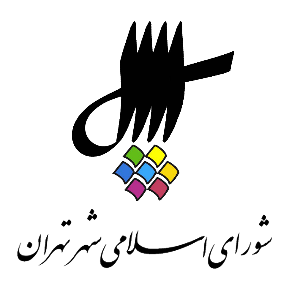 عناوین مندرجاتاعلام رسمیت جلسه و قرائت دستور.قرائت آیاتی از کلام الله مجید.بیانات جناب آقای محسن هاشمی رفسنجانی، رئیس محترم شورای اسلامی شهر تهران.تذکرات اعضای شورا: (آقایان) سید محمود میرلوحی، بشیر نظری.بـررسي نامه‌ی فرماندار محترم تهران مثبوت به شماره‌ی 37029 /160 مورخ 14/12/97 در خصوص اعتراض هیئت تطبيق به مصوبه‌ی برنامه‌ی پنج ساله سوم توسعه‌ی شهر تهران (1398-1402) ابلاغي به شماره‌ی 32061 /2520/160 مورخ 2/11/97 و قرائت گزارش كميسيون‌هاي برنامه و بودجه، نظارت حقوقي.بررسي صورتجلسات بيستم و بيست و يكم كميسيون نامگذاري معابر و اماكن عمومي شهر تهران به شماره‌هاي ثبت 27138 /160 مورخ 19/9/97 و 28681 /160 مورخ 3/10/97.بررسـي پلاك ثبتي 43/203/32 باتــوجه به نـظـريه‌ی كميسـيون ماده‌ی 7 آیین‌نامه اجـرايي ماده‌ی يكم قانـون اصــلاح لايحه‌ی قانوني حـفظ و گسترش فضاي سبز در شهرها و قرائت گزارش كميسيون شهرسازي و معماري به شماره ی 12340/366/160/م ‌مورخ 6/6/97.بررسـي پلاك ثبتي 1/36448/2395 باتــوجه به نـظـريه‌ی كميسـيون مـاده‌ی 7 آیيـن‌نامه‌ی اجــرايي ماده‌ی يـكم قانـون اصــلاح لايحه‌ی قانوني حـفظ و گسترش فضاي سبز در شهرها و قرائت گزارش كميسيون شهرسازي و معماري به شماره‌ی 12478/504/160/م ‌مورخ10/7/97.بررسـي پلاك ثبتي 100/1715/35 باتــوجه به نـظـريه‌ی كميسـيون مـاده‌ی 7 آیيـن‌نامه‌ی اجــرايي ماده‌ی يـكم قانـون اصــلاح لايحه‌ی قانوني حـفظ و گسترش فضاي سبز در شهرها و قرائت گزارش كميسيون شهرسازي و معماري به شماره‌ی 12344/370/160/م ‌مورخ6/6/97.بررسي لايحه‌ی شماره‌ی 89357 /10 مورخ 2/2/96 شهرداري تهران در خصوص اصلاح مصوبه‌ی الزام شهرداري تهران به ارائه‌ی لايحه‌ی ساماندهي و يكپارچه سازي مراكز امداد و نجات در شهر تهران به شماره‌ی ثبت 1773/160 مورخ 2/2/96 و قرائت گزارش كميسيون اصلي سلامت، محيط زيست و خدمات شهري به شماره‌ی ثبت 33486 /160 مورخ 15/11/97.بررسی از دستور خارج شدن نامه‌‌‌ی فرماندار به دلیل گذشتن از مهلت قانونی.بررسـي پلاك ثبتي 465/68 باتــوجه به نـظـريه‌ی كميسـيون مـاده‌ی 7 آیین‌نامه اجــرايي ماده‌ی يـكم قانـون اصــلاح لايحه‌ی قانوني حـفظ و گسترش فضاي سبز در شهرها و قرائت گزارش كميسيون شهرسازي و معماري به شماره‌ی 12760/786/160/م ‌مورخ 27/11/97.بررسـي پلاك ثبتي 335/1 با تــوجه به نـظـريه‌ی كميسـيون مـاده‌ی 7 آیيـن‌نامه‌ی اجــرايي ماده‌ی يـكم قانـون اصــلاح لايحه‌ی قانوني حـفظ و گسترش فضاي سبز در شهرها و قرائت گزارش كميسيون شهرسازي و معماري به شماره‌ی 12759/785/160/م ‌مورخ 27/11/97.بررسـي پلاك ثبتي 3/4/1558 و 3/4/4036 باتــوجه به نـظـريه‌ی كميسـيون مـاده‌ی 7 آیيـن‌نامه‌ی اجــرايي ماده‌ی يـكم قانـون اصــلاح لايحه‌ی قانوني حـفظ و گسترش فضاي سبز در شهرها و قرائت گزارش كميسيون شهرسازي و معماري به شماره‌ی 12341/367/160/م ‌مورخ 6/6/97.بررسـي پلاك ثبتي 1/69/2 باتــوجه به نـظـريه‌ی كميسـيون مـاده‌ی 7 آیيـن‌نامه‌ی اجــرايي ماده‌ی يـكم قانـون اصــلاح لايحه‌ی قانوني حـفظ و گسترش فضاي سبز در شهرها و قرائت گزارش كميسيون شهرسازي و معماري به شماره‌ی 12342/368/160/م ‌مورخ 6/6/97.بررسـي پلاك ثبتي 6/735/31 باتــوجه به نـظـريه‌ی كميسـيون مـاده‌ی 7 آیيـن‌نامه‌ی اجــرايي ماده‌ی يـكم قانـون اصــلاح لايحه‌ی قانوني حـفظ و گسترش فضاي سبز در شهرها و قرائت گزارش كميسيون شهرسازي و معماري به شماره‌ی 12343/369/160/م ‌مورخ 6/6/97.بررسـي پلاك ثبتي 2/442/3 و 3/443/3 باتــوجه به نـظـريه‌ی كميسـيون مـاده‌ی 7 آیيـن‌نامه‌ی اجــرايي ماده‌ی يـكم قانـون اصــلاح لايحه‌ی قانوني حـفظ و گسترش فضاي سبز در شهرها و قرائت گزارش كميسيون شهرسازي و معماري به شماره‌ی 12768/794/160/م ‌مورخ 28/11/97.بررسـي پلاك ثبتي 1/429 باتــوجه به نـظـريه‌ی كميسـيون مـاده‌ی 7 آیيـن‌نامه‌ی اجــرايي ماده‌ی يـكم قانـون اصــلاح لايحه‌ی قانوني حـفظ و گسترش فضاي سبز در شهرها و قرائت گزارش كميسيون شهرسازي و معماري به شماره‌ی 12766/792/160/م ‌مورخ 28/11/97اعلام ختم جلسه و تاریخ تشکیل جلسه آینده.1. اعلام رسمیت جلسه و قرائت دستورمنشی {زهرا نژاد بهرام} ـ اصحاب رسانه، مهمانان عزیز و تسلیت شهادت امام بزرگوار در خدمتتان هستیم. برنامه‌‌‌ی صد و سی و یکمین جلسه‌‌‌ی رسمی دوره‌‌‌ی شورای شهر تهران که به صورت فوق‌العاده در روز یکشنبه 19 اسفند 97 از ساعت 9 لغایت 11 در محل تالار شورا برگزار می‌‌‌شود به شرح ذیل اعلام می‌‌‌گردد:1. قرائت آیاتی از کلام الله مجید.2. بـررسي نامه‌ی فرماندار محترم تهران مثبوت به شماره‌ی 160 مورخ 14/12/97 در خصوص اعتراض هیئت تطبيق به مصوبه‌ی برنامه‌ی پنج ساله سوم توسعه‌ی شهر تهران ابلاغي به شماره‌ی 160 مورخ 2/11/97 و قرائت گزارش كميسيون‌هاي برنامه و بودجه و نظارت حقوقي.3. بررسي صورتجلسات بيستم، بيست و يكم كميسيون نامگذاري معابر و اماكن عمومي شهر تهران به شماره ثبت 160 مورخ 19/9/97 و 160 مورخ 3/10/97.4. بررسـي پلاك‌‌‌های ثبتی 43/203/32، 1/36448/2395، 100/1715/35، 8/10 با تــوجه به نـظـريه‌ی كميسـيون ماده‌ی 7 آیین‌نامه اجـرايي ماده‌ی يك قانـون اصــلاح لايحه‌ی قانوني حـفظ و گسترش فضاي سبز در شهرها و قرائت گزارش كميسيون شهرسازي و معماري به شماره‌ی 160 ‌مورخ 6/6/97، 10/7/97، 3/10/97 ارائه می‌‌‌شود.7. بررسي لايحه‌ی شماره‌ی 89357 /10 مورخ 2/2/96 شهرداري تهران در خصوص اصلاح مصوبه‌ی الزام شهرداري تهران به ارائه‌ی لايحه‌ی ساماندهي و يكپارچه‌سازي مراكز امداد و نجات در شهر تهران به شماره‌ی ثبت 160 مورخ 2/2/96 و قرائت گزارش كميسيون اصلي سلامت، محيط زيست و خدمات شهري به شماره‌ی ثبت 160 مورخ 15/11/97.8. بررسـي پلاك‌های ثبتي 465/68، 335/1، 3/4/1558، 3/4/4036، 1/69/2، 6/70735/31، 3/443/3، 2/442/3، 1/429 با تــوجه به نـظـريه‌ی كميسـيون مـاده‌ی 7 آیيـن‌نامه‌ی اجــرايي ماده‌ی يـك قانـون اصــلاح لايحه‌ی قانوني حـفظ و گسترش فضاي سبز در شهرها و قرائت گزارش كميسيون شهرسازي و معماري.15. بررسی لایحه‌‌‌ی شماره‌‌‌ی 948911/10 مورخ 3/9/97 شهردار محترم تهران در خصوص آیین‌‌‌نامه‌‌‌ی ایمنی حمل و نقل دانش‌‌‌آموزان به شماره‌‌‌ی ثبت 160 مورخ 5/9/97 و قرائت گزارش کمیسیون اصلی، عمران و حمل و نقل به شماره ثبت 160 مورخ 5/12/97.2. قرائت آیاتی از کلام الله مجیدمنشی {زهرا نژاد بهرام} ـ در خدمت قاری محترم قرآن جناب آقای افشین حاجی‌‌‌آبادی متولد سال 1372 و نفر اول مسابقات تهران، مسابقات هلال احمر ایران، مسابقات وزارت صنعت و مسابقات بسیج ایران و نفر سوم مسابقات ایران است. در خدمت آقای حاجی‌‌‌آبادی هستیم برای قرائت آیاتی از کلام الله مجید.افشین حاجی‌‌‌آبادی {قاری قرآن} ـ اعوذبالله من الشیطان الرجیم؛ بِسْمِ اللَّهِ الرَّحْمنِ الرَّحيم‏؛أوَ لَمْ يَرَوْا أَنَّا خَلَقْنا لَهُمْ مِمَّا عَمِلَتْ أَيْدينا أَنْعاماً فَهُمْ لَها مالِكُون‏ * وَ ذَلَّلْناها لَهُمْ فَمِنْها رَكُوبُهُمْ وَ مِنْها يَأْكُلُون‏ * وَ لَهُمْ فيها مَنافِعُ وَ مَشارِبُ أَ فَلا يَشْكُرُون‏ * وَ اتَّخَذُوا مِنْ دُونِ اللَّهِ آلِهَةً لَعَلَّهُمْ يُنْصَرُون‏ * لا يَسْتَطِيعُونَ نَصْرَهُمْ وَ هُمْ لَهُمْ جُنْدٌ مُحْضَرُون‏ * فَلا يَحْزُنْكَ قَوْلُهُمْ إِنَّا نَعْلَمُ ما يُسِرُّونَ وَ ما يُعْلِنُون‏ * أَ وَ لَمْ يَرَ الانسانُ أَنَّا خَلَقْناهُ مِنْ نُطْفَةٍ فَإِذا هُوَ خَصِيمٌ مُبِين‏ * وَ ضَرَبَ لَنا مَثَلًا وَ نَسِيَ خَلْقَهُ قالَ مَنْ يُحْيِ الْعِظامَ وَ هِيَ رَمِيم‏ * قُلْ يُحْيِيهَا الَّذِي أَنْشَأَها أَوَّلَ مَرَّةٍ وَ هُوَ بِكُلِّ خَلْقٍ عَلِيم‏ * صدق الله العلی العظیم. (حضار صلوات فرستادند). رئیس {محسن هاشمی رفسنجانی} ـ احسنت، خیلی لطف فرمودید. خب، خواهش می‌‌‌کنم. 3. بیانات محسن هاشمی رفسنجانی، رئیس شورای اسلامی شهر تهرانرئیس {محسن هاشمی رفسنجانی} ـ بسم الله الرحمن الرحیم. سالروز شهادت امام دهم حضرت هادی علیه السلام را گرامی می‌داریم‌. حضرت هادی همان‌طور که می‌‌‌دانید شیعه را در دوران سخت و پرفشاری که وجود داشت، از مشکلات عبور داد و سعی کرد اختلافات و تفرقه را در مذاهب اسلامی پیگیری کند و مشکلات آن را حل کند و موجب شد که رشد علم کلام و پرورش شاگردان برجسته‌‌‌ای در آن دوران داشته باشیم که تهران و ری افتخار میزبانی یکی از شاگردان برجسته‌‌‌ی ایشان، حضرت عبدالعظیم حسنی را داشت و همان‌طور که می‌‌‌دانید ما الان به پایان سال رسیدیم و پایان رسیدگی به لایحه‌‌‌ی بودجه‌‌‌ی 1398 و شورا مجدداً به وضعیت معمولی خودش برگشته و ان‌شاءالله روند عادی را ادامه می‌‌‌دهیم ولی آن چیزی که مهم است در سند بودجه، این است که اجرای آن به درستی انجام شود و با شفافیت و انضباط مالی‌‌‌ که بودجه درخواست می‌‌‌کند را ان‌شاءالله داشته باشیم. و السلام علیکم و رحمه الله و برکاته. 4. تذکرات اعضای شورا: سید محمود میرلوحی، بشیر نظریوارد دستور می‌‌‌شویم. اولین دستور را خواهش می‌‌‌کنم بخوانید خانم، خانم نژاد بهرام رفتند برای یک جلسه‌‌‌ای.منشی {بهاره آروین} ـ بسم الله الرحمن الرحیم. دستور دوم بررسی نامه ... بله تذکر دارند.رئیس {محسن هاشمی رفسنجانی} ـ یک تذکر آقای میرلوحی فقط دادند به من. بدهید بیاید. بیایید این‌‌‌جا به من بدهید. بیاورید به من بدهید بعدش. بفرمایید آقای میرلوحی. سید محمود میرلوحی {عضو شورا} ـ بسم الله الرحمن الرحیم. من تذکرم در موضوع حذف انحصارات و رانت و ایجاد فضای رقابتی در فعالیت‌‌‌های حوزه‌‌‌های مختلف شهرداری است. من قبلاً یک تذکری را خدمت آقای دکتر حناچی فرستاده بودم، پاسخی به من دادند که من آن پاسخ را کافی ندیدم. لذا مجدداً خواهش کردم که این مسائل مورد توجه قرار بگیرد و آن موضوع در واقع قراردادهای حالا عمرانی، زیباسازی، پسماند، رفت‌ و روب همه‌‌‌ی اینها الان تعیین صلاحیت‌‌‌های آن به شیوه‌‌‌ای انجام می‌‌‌شود که البته بیشتر قابل توجه خانم دکتر آروین هست و بحث شفافیت‌‌‌ها. من امیداورم ان‌شاءالله با عنایت سرکار خانم دکتر برسیم به این مرحله. ولی به هر حال همین امسال باعث تأخیر در بعضی از اتفاقات شده است که من اینجا عرض می‌‌‌کنم. با سلام و عرض احترام، عطف به نامه‌‌‌ی شماره‌‌‌ی فلان در 11/12/97 موضوع تذکر اینجانب در مورد تسریع و انعقاد قراردادهای پسماند اشعار می‌‌‌دارد 1. بررسی دلایل تأخیر در عقد قراردادها باعث می‌‌‌شود که از این پس از منافع عمومی بهتر محافظت گردد. فرآیند قیمت‌‌‌گذاری، تعیین صلاحیت پیمانکاران و تقیسم کار بین ستاد و مناطق، نیازمند بازنگری است و در سال 97 نیز مشابه 96 تا نیمه‌‌‌ی سال عقد قراردادها به تعویق افتاد، میلیارد‌‌‌ها تومان منابع قابل تحصیل از دست رفت. 3. به سازوکار تعیین صلاحیت پیمانکاران نقد جدی وارد است و تا مرحله‌‌‌ی حذف رانت و انحصار و تحقق فضای رقابتی فاصله‌‌‌ی قابل توجهی وجود دارد. 4. سازوکار تعیین صلاحیت طرف‌‌‌های شهرداری در حوزه‌‌‌ی آسفالت، تبلیغات و زیباسازی، طراح‌‌‌های عمرانی و غیره نیز نیازمند بازنگری در مسیر وصول به حذف انحصار و تحقق فضای رقابتی است. من خواهش می‌‌‌کنم و تأکید می‌‌‌کنم جناب آقای دکتر حناچی و شورای فنی شهرداری به این مسئله توجه کنند که هر چه سریع‌‌‌تر بتوانیم فاصله‌‌‌ی جدی بگیریم با آن وضعیت و ان‌شاءالله به مرحله‌‌‌ی رقابت واقعی وارد شویم. و السلام. رئیس {محسن هاشمی رفسنجانی} ـ بفرمایید آقای نظری، بفرمایید. نه بخوانید بعد بیاورید به من بدهید. بشیر نظری {عضو شورا} ـ بسم الله الرحمن الرحیم. متأسفانه در خبرها شنیده شد که جناب آقای شهردار در حکمی برای سازمان ورزش شهرداری تهران سرپرست جدید تعیین کرده‌‌‌اند ... رئیس {محسن هاشمی رفسنجانی} ـ هنوز تعیین نکردند. بشیر نظری {عضو شورا} ـ من الان در اخبار شنیدم که تعیین کردند. رئیس {محسن هاشمی رفسنجانی} ـ الان آمد؟بشیر نظری {عضو شورا} ـ بله خواندم که سرپرست تعیین شد. متأسفانه در خبرها شنیده شد که جناب آقای شهردار در حکمی برای سازمان ورزش شهرداری تهران سرپرست جدید تعیین کردند. فارغ از این‌‌‌که در طول کمتر از یک سال، سه سرپرست برای یک سازمان یعنی اوج بی‌‌‌ثباتی و سردرگمی بدنه‌‌‌ی سازمان به دلیل اعمال سلیقه‌‌‌های متفاوت، انتصاب دو سرپرست در فاصله‌‌‌ی 4 ماه توسط خود آقای حناچی، نشان از سوء مدیریت و سوء تدبیر ایشان در گزینش افراد دارد. ضمن اینکه سرپرست جدید هیچ سنخیتی و نسبتی با ورزش و سازمان ورزش ندارد. لذا در مورد انتصاب‌‌‌ها و نحوه‌‌‌ی انتخاب افراد و صلاحیت آن‌ها به شهردار تهران تذکر می‌‌‌دهم و تأکید می‌‌‌کنم در صورت عدم توجه، لاجرم باید نسبت به صلاحیت خود ایشان در صحن شورا پرسش و تصمیم‌‌‌گیری شود. با تشکر از شما. رئیس {محسن هاشمی رفسنجانی} ـ خیلی ممنون. لطف فرمودید. خب کاغذتان را بیاورید بالاخره این را باید به من برسانید. دفعه‌‌‌ی پیش هم دیدید دیر دادید. الان فکر کنم تذکر قبلی‌‌‌تان هم گم شده باشد. بشیر نظری {عضو شورا} ـ چرا؟ رئیس {محسن هاشمی رفسنجانی} ـ کاغذش دست من نرسید الان دارند می‌‌‌گردند آن را پیدا کنند، پیدا نمی‌‌‌کنند. خب دستور را بخوانید خواهش می‌‌‌کنم. 5. بـررسي نامه‌‌‌ی فرماندار تهران مثبوت به شماره‌‌‌ی 37029 /160 مورخ 14/12/97 در خصوص اعتراض هیئت تطبيق به مصوبه‌ی برنامه‌‌‌ی پنج ساله‌‌‌ی سوم توسعه‌ی شهر تهران 13981402 ابلاغي به شماره‌ی 32061 /2520/160 مورخ 2/11/97 و قرائت گزارش كميسيون‌هاي برنامه و بودجه، نظارت حقوقيمنشی {بهاره آروین} ـ دستور دوم بررسی نامه‌‌‌ی فرماندار محترم تهران مثبوت به شماره‌‌‌ی 37029/160 مورخ 14/12/97 در خصوص اعتراض هیئت تطبیق به مصوبه‌‌‌ی برنامه‌‌‌ی پنج ساله‌‌‌ی سوم توسعه‌‌‌ی شهر تهران، 1398 تا 1402 ابلاغی به شماره‌‌‌ی 32061 /2520/160 مورخ 2/11/97 و قرائت گزارش کمیسیون‌‌‌های برنامه و بودجه و نظارت و حقوقی که جناب آقای امینی فکر کنم می‌فرمایند. رئیس {محسن هاشمی رفسنجانی} ـ خب این استفساریه چون با تأخیر رسیده من خواهش می‌‌‌کنم هم کمیسیون نظارت و حقوقی، هم کمیسیون برنامه و بودجه در موردش توضیح بدهند. می‌‌‌خواهید اول آقای امینی توضیح بدهند که نوشتند. بله؟ آقای اعطا توضیح بدهند بعد شما توضیح بدهید. علی اعطا {عضو شورا} ـ بسم الله الرحمن الرحیم. من گزارش کمیسیون نظارت و حقوقی را در رابطه با اعتراض هیئت تطبیق قرائت می‌‌‌کنم.1. همان‌طور که در ماده‌‌‌ی 90 قانون تشکیلات، وظایف و انتخابات شوراهای اسلامی کشور و انتخاب شهرداران، مصوب سال 1375 و اصلاحات بعدی آن آمده، قانون‌‌‌گذار به صراحت بیان کرده که هیئت تطبیق می‌‌‌تواند با ذکر مورد و به طور مستدل حداکثر ظرف مدت دو هفته اعتراض خود را به شوراها رسانده و الی آخر. لکن هیئت تطبیق در نامه‌‌‌ی شماره‌‌‌ی 11024/1/97 مورخ 11/12/97 بدون توجه به قانون به طور کلی در بندهای 15، 14، 12، 10، 9، 8، 4، 3، 2 اشاره کرده‌‌‌اند که مغایر با قوانینی از جمله قانون ارتقای سلامت و نظام اداری و مقابله با فساد و قانون محاسبات عمومی کشور و غیره است. این در حالی است که این ایرادات کلی بوده و قابلیت بررسی و استناد ندارد. زیرا هیئت محترم باید به صورت دقیق اشاره کنند که به عنوان مثال ماده‌‌‌ی یک برنامه‌‌‌ی سوم توسعه با فلان بند مغایرت دارد تا این مورد قابل بررسی باشد. در واقع هیئت تطبیق طبق قانون یا باید مشخصاً اعلام کند که یک مصوبه‌‌‌ای در حدود صلاحیت شورا نیست یا مشخصاً باید اعلام کند که در واقع با فلان ماده‌‌‌ی قانونی مغایرت وجود دارد که در مورد این بند‌‌‌ها این‌‌‌طور عمل نشده. 2. نسبت به ایرادات دیگر هیئت تطبیق از جمله بند 1، ایراد وارد نیست. چون ماده‌‌‌ی 6 مصوبه‌‌‌ی برنامه‌‌‌ی سوم صرفاً در راستای شفاف‌‌‌سازی است؛ حال آن‌‌‌که بند 10 ماده‌‌‌ی 80 قانون تشکیلات، وظایف و انتخابات شوراهای اسلامی کشور مربوط به تأیید صورت جامع درآمدها و هزینه‌‌‌های شهرداری است. 3. در بند 6 نامه آورده شده که چون در آرشیو شورای عالی شهرسازی و معماری ایران و حوزه‌‌‌ی شهرسازی و معماری ادارات کل راه و شهرسازی استان‌‌‌ها، اطلاعات مربوط به داده‌‌‌های مکانی و نقشه‌‌‌ها نگهداری می‌‌‌شود، لذا ماده‌‌‌ی 20 برنامه‌‌‌ی پنج ساله‌‌‌ی سوم مغایر با آن‌ها است. این ایراد نیز وارد نیست؛ زیرا اولاً در هیچ قانون و مقرراتی نیامده است که دسترسی به اطلاعات مربوط به نقشه‌‌‌ها منحصراً باید در اختیار نهاد یا ارگان‌‌‌ خاصی باشد و ثانیاً ماده‌‌‌ی 20 برنامه‌‌‌ی سوم مکمل آرشیو نهادهای احصا شده است و موجب صرفه‌‌‌جویی در زمان و وقت شهروندان می‌‌‌شود. 4. اما ایرادات هیئت تطبیق که در بند 7 مطرح شده است در خصوص ماده‌‌‌ی سی و نهم مصوبه‌‌‌ی فوق‌الذکر، کمیته‌‌‌ی تخصیص در هیئت تطبیق مصوبات مخالف مقررات شناخته شده و به هیئت مرکزی رسیدگی به اختلافات و شکایات ارجاع که نهایتاً نظر هیئت تطبیق را تأیید نموده‌‌‌اند، وارد است و باید با لحاظ متن مصوبه، اصلاح و رؤسای کمیسیون‌‌‌های تخصصی شورا به عنوان عضو ناظر در کمیته‌‌‌ی تخصیص حضور داشته باشند و همچنین در بند 13 ایراد هیئت تطبیق هرچند وارد نیست، ولی به جهت رفع هر گونه اشکالی پیشنهاد می‌‌‌گردد بند 2 ماده‌‌‌ی 73 برنامه‌‌‌ی سوم با اضافه کردن عبارت «با لحاظ قانون پنج ساله‌‌‌ی ششم توسعه» اصلاح گردد. متشکرم. رئیس {محسن هاشمی رفسنجانی} ـ خیلی ممنون. جناب آقای الویری شما صحبتی دارید در این مورد؟ بفرمایید. مرتضی الویری {عضو شورا} ـ من صحبتم خیلی خلاصه است آقای مهندس هاشمی. ببینید اولین مطلب عبارت از این است که چون خارج از آن مهلت دو هفته‌‌‌ای آمده بنابراین اصلاً قابل طرح نیست و مسموع نیست. دومین مطلب این هست که برای اولین بار است که ایرادهایی که منعکس شده خیلی ... رئیس {محسن هاشمی رفسنجانی} ـ کلی است. مرتضی الویری {عضو شورا} ـ کلی و غیره. اصلاً پس می‌‌‌توانستند یک جمله بنویسند که مصوبه‌‌‌ی برنامه‌‌‌ی پنج ساله با قوانین مغایرت دارد. یک عبارت خیلی ساده تمام، خیال ما را راحت کنند. چون ببینید مثلاً همین طور که اشاره کردند قانون محاسبات، قانون محاسبات یک متن مفصلی است با مواد فراوان. این‌‌‌که بگوییم که مغایرت با قانون محاسبات دارد که نمی‌‌‌شود یا فرض بفرمایید قانون سلامت 15 تا ماده دارد گفتند با این قانون مغایرت دارد. پس هم از نظر شکلی محل ایراد دارد و هم از نظر تاریخ و مقررات ... رئیس {محسن هاشمی رفسنجانی} ـ در نتیجه باید اصرار کنیم. مرتضی الویری {عضو شورا} ـ یعنی ما می‌‌‌توانیم عبور کنیم. رئیس {محسن هاشمی رفسنجانی} ـ یعنی می‌‌‌توانیم اصرار هم کنیم دیگر پاسخ نداریم.مرتضی الویری {عضو شورا} ـ نه اصرار ندارد اصلاً دیگر. رئیس {محسن هاشمی رفسنجانی} ـ اصلاً جواب بدهیم که مسموع نبوده منظورتان است. خب ببینید الان دو کمیسیون مربوطه‌‌‌ا‌‌‌ی که این نامه‌‌‌ی هیئت تطبیق به آن‌‌‌ها ارجاع شده بود، نظر خود را دادند. اگر مخالفی هست با این دو نظر بفرمایید. آقای فراهانی بفرمایید. مرتضی الویری {عضو شورا} ـ نه اصلاً قابل چیز نیست که. قابل بحث نیست. رئیس {محسن هاشمی رفسنجانی} ـ حالا آقای فراهانی را هم بگذارید صحبتشان را بکنند. بفرمایید. مجید فراهانی {عضو شورا} ـ بسم الله الرحمن الرحیم. آقای هاشمی ما یک رویه‌‌‌ی خوبی را با دیوان عدالت اداری دنبال می‌‌‌کنیم و آن این است که در مواردی که دیوان عدالت بعضی از مصوبات شورا را رد می‌‌‌کند، جلسات خوبی با ابتکار خود شورای عالی استان‌‌‌ها، آقای الویری، تشکیل می‌‌‌شود که فردا هم باز یکی از جلسات‌‌‌ دیگرش برگزار می‌‌‌شود. در این جلسات بحث‌‌‌های خوب کارشناسی صورت می‌‌‌گیرد و جمع‌‌‌بندی‌‌‌های مناسبی در نهایت صورت می‌‌‌گیرد. خیلی از مصوبات شورا یک الحاقیه‌‌‌ای دارد، یک توضیحاتی دارد، یک سابقه و تاریخچه‌‌‌ای دارد، مثل همین مصوبه‌‌‌ی برج باغ را شما ملاحظه بفرمایید چه قدر بحث کارشناسی در کمیسیون‌‌‌ها، در خود صحن صورت می‌‌‌گیرد در نهایت یک خروجی‌‌‌ در می‌‌‌آید. آن خروجی وقتی یک کسی بدون این‌‌‌که آن سوابق و آن تاریخچه و آن مسائلی که در کمیسیون‌‌‌ها یا در صحن بگذرد را بداند، می‌‌‌شنود ممکن است جا بخورد یا یک عکس‌العملی نشان دهد. رئیس {محسن هاشمی رفسنجانی} ـ سوءتفاهم برای او پیش بیاید. مجید فراهانی {عضو شورا} ـ بله. ببینید الان در این مسائل من پیشنهادم مشخصاً این است که الان هم با آقای آرام من صحبت می‌‌‌کردم بدون اینکه کمیته‌‌‌ی تطبیق تشکیل شود خب متأسفانه این مطلب آمده، جلسات مشترکی حالا به ابتکار خود هیئت رئیسه یا یکی از کمیسیون‌‌‌ها مثل برنامه و بودجه یا تیمی که خود شما تعیین می‌‌‌کنید، کارشناسی تشکیل شود این موضوعات قبل از اینکه ما اینجا مصوبه بگیریم بعد آنها هم باز الحاق کنند برود هیئت حل اختلاف معلوم نیست چی در آن در بیاید، یک جلسه‌‌‌ی کارشناسی تشکیل شود، موارد بحث شود، بحث و بررسی شود به یک وفاقی برسد، آن‌جا که ما واقعاً فکر می‌‌‌کنیم که امکان چیزش نیست، آن‌‌‌جا ما فقط اصرار کنیم و ما با حداقل خسران و ضرر و زیان مطالب را جلو ببریم. مشخصاً پیشنهادم این است که قبل از این‌‌‌که ما این‌‌‌جا مصوبه‌‌‌ای بکنیم و آن‌‌‌ها هم باز دوباره رد کنند برود هیئت حل اختلاف، ما یک جلسه‌‌‌ی کارشناسی تشکیل شود و بین طرفین این موضوع پیگیری شود مثل کاری که با دیوان عدالت انجام دادیم. رئیس {محسن هاشمی رفسنجانی} ـ ببینید در گذشته، جناب آقای فراهانی در گذشته خب ما نماینده‌‌‌مان در هیئت تطبیق نبود و با تغییراتی که اتفاق افتاد از ما نماینده خواستند؛ در نتیجه الان تمام موارد با نماینده‌‌‌ی ما که جناب آقای میرلوحی هست آن‌‌‌جا، رسیدگی می‌‌‌شود و اگر لازم باشد ما جلسه‌‌‌ای با کمیسیونی بگذاریم، آقای میرلوحی باید به ما گزارش بدهد. من دیگر چون فرصت کم است دیگر نمی‌‌‌خواهم بیشتر در این مورد صحبت شود. تنها موضوعی که ... نه چیزی دیگر نگویید. این موضوع از نظر کمیسیون‌‌‌ها مسموع نبوده لذا ما پاسخ می‌‌‌دهیم که به دو دلیل: یکی به دلیل خارج از تاریخ، دو به دلیل کلی صحبت کردن، مسموع نیست و برمی‌‌‌گردانیم. آقای میرلوحی هم آنجا مذاکره کنند اگر قرار است کاری انجام بدهیم در هیئت رئیسه مطرح بفرمایند تا جلساتی را بگذاریم. خب وارد دستور بعدی می‌‌‌شویم خواهش می‌‌‌کنم. نه رأی‌‌‌گیری نمی‌‌‌خواهد چون اصلاً مسموع نیست. مسموع ... گفتید اصلاً طرح نکنید. شما گفتید الان این هر دو گزارش این حرف را می‌‌‌زند که اصلاً قابل طرح نیست. بله، قابل طرح ... اگر رأی بگیریم یعنی قابل طرح است. بله، در دوگانگی قرار نگیریم. خواهش می‌‌‌کنم عبور کنیم. حالا آن‌‌‌ها پاسخ ما را می‌‌‌دهند وقت که هست همیشه برای برنامه‌‌‌ی سوم ما تا تیر ماه فرصت دادیم به خانم اشرفی که کامل کنند. ان‌شاءالله سر فرصت در عید نوروز هم فکر کنید اگر لازم شد مسموع بود دوباره این‌‌‌جا مطرح می‌‌‌کنیم. جلسه‌‌‌ی بعد. بله، باشد. می‌‌‌گوییم مسموع نیست. ما اصلاً می‌‌‌نویسیم مسموع نیست. نامه را تهیه می‌‌‌کنیم. دستتان درد نکند. خیلی ممنون. بله، بسیار عالی. 6. بررسي صورتجلسات بيستم و بيست و يكم كميسيون نامگذاري معابر و اماكن عمومي شهر تهران به شماره‌هاي ثبت 27138 /160 مورخ 19/9/97 و 28681 /160 مورخ 3/10/97منشی {بهاره آروین} ـ بند 3. بررسی صورتجلسات بیستم و بیست و یکم کمیسیون نام‌گذاری معابر و اماکن عمومی شهر تهران به شماره‌‌‌ی‌‌‌ ثبت 27138/160 مورخ 19/9/97 و 28681/160 مورخ 3/10/97. جناب آقای حق‌‌‌شناس. رئیس {محسن هاشمی رفسنجانی} ـ آقای حق‌‌‌شناس تشریف می‌‌‌آورید؟ صحبت کنید. بفرمایید. روشن کنم. روشن است برای ایشان.محمدجواد حق‌‌‌شناس{عضو شورا} ـ با عرض سلام و ارادت خدمت همکاران ارزشمند و ارجمند و عرض تسلیت شهادت حضرت امام هادی. موضوع اولمان در واقع بحث صورتجلسه‌‌‌ی بیستمین صورتجلسه‌‌‌ی کمیسیون نامگذاری بود که در تاریخ دهم مهر ماه برگزار شده. در این جلسه، عرضم به حضور شما، موضوعاتی که مطرح شد را من به ترتیب خدمت‌‌‌ عزیزان عرض می‌‌‌کنم. خیابانی است به نام پگاه در منطقه‌‌‌ی 3 که این خیابان نزدیک بانک مرکزی قرار دارد. پیشنهاد بانک مرکزی و شهرداری منطقه‌‌‌ی 3 مشترکاً مطرح شد که ما این را به نام رئیس فقید بانک مرکزی جناب آقای دکتر محسن نوربخش و وزیر اسبق اقتصاد و دارایی نامگذاری می‌شود که به اتفاق آراء رأی آورد. پیشنهاد دوم یک خیابان بی‌نام بود در منطقه‌‌‌ی 7 که باز با پیشنهاد خانواده‌‌‌ی شهید در کوچه‌‌‌ای که در واقع شهید ساکن بوده و همینطور موافقت منطقه و موافقت بنیاد شهید منطقه ارائه شد که باز به اتفاق آراء رأی آورد. این خیابان بی‌‌‌نام به نام شهید محمدرضا فتاحی منش نامگذاری شد. در همین منطقه‌ی‌‌‌ 7 ما باز یک بوستان کوچک ‌مقیاس داشتیم که بدون نام بود. با پیشنهاد شهرداری منطقه به نام سایه‌‌‌سار نامگذاری شد. در منطقه‌‌‌ی 8 محدوده‌‌‌ی مسیل باختر. کوچه‌‌‌ی بی‌‌‌نامی را پیشنهاد شهرداری داشتیم که باز با پیشنهاد خانواده‌‌‌ی شهید و موافقت بنیاد شهید به نام شهید صمد ذوقی نامگذاری شد.منشی {بهاره آروین} ـ این منصوری که قبلاً بوده شهید نبوده؟محمدجواد حق‌‌‌شناس{عضو شورا} ـ بله؟منشی {بهاره آروین} ـ این منصوری که قبلاً بوده شهید نبوده؟محمدجواد حق‌‌‌شناس{عضو شورا} ـ نه. نه. این در واقع این کوچه بی‌‌‌نام است در چهارم. شماره‌‌‌ی 4. نه. در واقع ثبت نشده است. نام‌‌‌هایی که بی‌‌‌نام هست ما قبلاً ثبت نداشتیم و بدون ثبت بوده است. چهارم را دارم می‌‌‌گویم. پیشنهاد 4. شما راجع به 5 دارید می‌‌‌فرمایید.منشی {بهاره آروین} ـ بله.محمدجواد حق‌‌‌شناس{عضو شورا} ـ من به 5 هنوز نرسیده‌‌‌ام. پیشنهاد پنجم کوچه‌‌‌ی منصوری هست در منطقه‌‌‌ی 16. منطقه‌‌‌ی خزانه که خانواده‌‌‌ی شهید مجید ایوبی پیشنهاد کردند. این موضوع مورد بحث و توافق قرار گرفت. هم با نظر شهرداری منطقه و هم با نامه‌‌‌ی رسمی بنیاد شهید که آن‌جا در واقع نامگذاری نشده، نامی نداشتیم و این عنوان در واقع تغییر نام داشتیم از کوچه‌‌‌ی منصوری به شهید مجید ایوبی. این در واقع مصوبه‌‌‌ی بخش اول ماست. اما در واقع در همین نشست ما 6 میدان و بازار تره‌‌‌بار هم داشتیم که در واقع اینها همه مستحدثات جدید بود که یک بازار در شهرآرا منطقه‌‌‌ی دو با نام عرضم به حضورتان امین نامگذاری شد. بازار دوم باز در منطقه‌‌‌ی 2 در خیابان فرحزاد هست. تقاطع گلزار که به نام خود محله نامگذاری شد فرحزاد. پیشنهاد سوم مربوط به مجیدیه هست منطقه‌‌‌ی 8 که عرضم به حضورتان پیشنهاد این منطقه‌‌‌ی هفت خانگی بوده که یک کوچه هست آن‌جا به نام هفت خانگی، سعی شده که ما نام جدید نگذاریم و با استفاده از همان نام محله تطابق و نسبتی بین آن خیابان و بازار روز برقرار باشد. پیشنهاد چهارم مربوط می‌‌‌شود باز به مسیل باختر در منطقه‌‌‌ی 8 که این بازار روز به نام باختر در واقع نامگذاری شد. و پیشنهاد پنجم در محله‌‌‌ی آشتیانی منطقه‌‌‌ی 13، بازار میوه باز به نام آشتیانی نامگذاری شد و پیشنهاد ششم مربوط می‌‌‌شود به منطقه‌‌‌ی 13، بزرگراه امام علی که در محله‌‌‌ی اسدی هست و آنجا به نام ایرانمهر که در واقع با یکی از خیابان‌‌‌های همان منطقه مرتبط است این نامگذاری‌‌‌ها صورت گرفت. این مصوبات در دویست و شصت و دومین جلسه‌‌‌ی متوالی کمیسیون نامگذاری همه به تصویب رسید. اگر آقای رئیس موافق باشند به طور کلی رأی‌‌‌گیری شود.رئیس {محسن هاشمی رفسنجانی} ـ بله. مخالفی اگر هست صحبت کند در مورد بندها. بفرمایید.منشی {بهاره آروین} ـ بسم الله الرحمن الرحیم. من 2 تا در واقع... حالا مخالفتم را در قالب سؤال می‌‌‌گویم. یکی در مورد خیابان پگاه که پیشنهاد برای مرحوم دکتر نوربخش است، این طرف بانک مرکزی الان روی نقشه مشخص است. یک خیابانی هست که به نظرم تلفظش شاید برای هر کسی سخت باشد. من خودم هر بار می‌‌‌بینم نمی‌‌‌دانم دقیقاً چطور آن را تلفظ کنم. شَنگرف است، شِنگرف است. و معنای آن هم الان من حد‌‌‌اقل در گوگل SEARCH کردم خیلی ندیدم چه معنایی است.محمدجواد حق‌‌‌شناس{عضو شورا} ـ این عوض شده قبلاً. با نام استاد دکتر انوار در جلسات قبل عوض شده. این در واقع نقشه‌‌‌ای که الان شما می‌‌‌بینید عکسی است که قبل از آن نامگذاری جدید شورا شکل گرفته و این قبلاً انجام شده.منشی {بهاره آروین} ـ درست شده؟محمدجواد حق‌‌‌شناس{عضو شورا} ـ بله، درست شده.منشی {بهاره آروین} ـ خب خدا را شکر. خب. بعد آن ...محمدجواد حق‌‌‌شناس{عضو شورا} ـ آن وقت شَنگرف در واقع معنی آن شگفت‌‌‌انگیز است.منشی {بهاره آروین} ـ چون من SEARCH کردم نیاورد. دهخدا و این‌‌‌ها در آن نبود. بعد در مورد کوچه‌‌‌ی منصوری من سؤالم این بود که آیا مثلاً قبلاً ... این چطور قبلاً اتفاق می‌‌‌افتد؟ مثلاً یک اسمی هست این احتمالاً باز هم شهید بوده دیگر الان این ... محمدجواد حق‌‌‌شناس {عضو شورا} ـ نه شهید نبوده، معمولی است. ما نام شهید را اصلاً عوض نمی‌کنیم. آره، یکی از محورهایی که وجود دارد، باز جهت استحضار عزیزان عرض می‌‌‌کنم، سؤال درستی هست خانم آروین ... من توضیح می‌‌‌دهم خدمتتان. اصل بر این است که ما سراغ تغییر نام نرویم. یعنی یکی از محورهایی که ما در همین نشست‌‌‌ها و رویکرد کلی شورا هم هست و کاملاً هم درست است؛ برای این‌‌‌که مردم دچار تغییر نشوند، ما به شدت مقاومت می‌‌‌کنیم در مقابل تغییر نام‌‌‌ها. عمده‌‌‌ی تغییر نام‌‌‌ها در واقع سراغ حوزه‌‌‌هایی می‌‌‌آیند که بی‌‌‌نام هستند، اما بعضاً بخاطر مثلاً درخواست که می‌‌‌آید مربوط به خانواده‌‌‌ی شهدا باز اخیراً ما این را در دستورکار گذاشتیم که بنیاد شهید برود از اهالی محل هم پرس‌‌‌و‌‌‌جو کند و حتی ما کارشناس اعزام می‌‌‌کنیم که آن‌جا در واقع متغایر نباشد، اکثریت محل در واقع ابراز رضایت کنند و این تقاضا آن‌جا مورد توجه قرار می‌‌‌گیرد و یکی از محورهای دیگر هم هست در مورد نام شهدا، قطعاً اگر پیشنهاد بیاید، ما با تغییر نام شهید به هیچ وجه در واقع موافقت انجام نمی‌‌‌شود و نمی‌‌‌کنیم در مجمع. رئیس {محسن هاشمی رفسنجانی} ـ خب ببینید الان یک مخالف صحبت کرد، یک موافق هم می‌تواند صحبت کند. البته در قالب ... شما هم به عنوان موافق می‌‌‌خواهید صحبت کنید آقای فراهانی؟ بفرمایید. مجید فراهانی {عضو شورا} ـ بسم الله الرحمن الرحیم. ضمن موافقت و تشکر از دوستان کمیسیون نام‌گذاری به خاطر نامگذاری متناسبی که در خصوص هر یک از خیابان‌‌‌ها و کوچه‌‌‌ها و همچنین میادین میوه‌‌‌ تره‌‌‌بار داشتند. به خصوص در نظر گرفتن نام شهدا بر روی خیابان‌‌‌ها و کوچه‌‌‌ها بسیار کار مناسبی است آقای حق‌‌‌شناس. منتها همان جور که در جلسات گذشته خدمت دوستان عرض کردیم یک طرحی را شما بنا بود آماده بفرمایید برای اینکه این معضل تاریخی که ما در تهران داریم برای بحث نام‌گذاری به‌خصوص پیدا کردن آدرس، امروز برای خود شهروندان تهرانی مسئله‌‌‌ساز است چه برسد برای کسانی که برای اولین بار به تهران می‌‌‌آیند. در همه‌‌‌ جای دنیا خیابان‌‌‌ها و کوچه‌‌‌ها به اسم شماره هست که از طریق شماره افراد می‌‌‌توانند به راحتی موقعیت خودشان را پیدا کنند و بدانند با موقعیت اصلی که می‌‌‌خواهند بروند چقدر فاصله دارند و چگونه می‌‌‌توانند آن‌‌‌جا بروند. در شهر مشهد کار قشنگی که شده این است که هر خیابانی و هر کوچه‌‌‌ای شماره‌‌‌ای دارد اما ذیل آن اگر اسم شهیدی هست ... یعنی اگر دقت بفرمایید در مشهد، خیابان اسمش هست بالای آن اسم شماره است، پایین‌‌‌ آن اسم شهید است. یعنی در عین حال که اسم شهید حفظ شده؛ اسم شماره هم چیه؟ وجود دارد. یک طرح حالا مشابهی را اگر دوستان زحمت بکشند یعنی جز خدمات شورای پنجم خواهد بود که این معضل تاریخی پیدا کردن آدرس را در خیابان‌‌‌ها و کوچه‌‌‌های شهر تهران ما بتوانیم به آن خاتمه بدهیم بسیار کار ارزنده‌‌‌ای خواهد بود. رئیس {محسن هاشمی رفسنجانی} ـ خیلی ممنون. اگر اجازه بدهید به رأی می‌‌‌گذاریم. خانم آروین مجموعه را به صورت کامل به رأی بگذارید. الان بیستم را توضیح دادید؟ بیست و یکم را هم توضیح دادند. محمدجواد حق‌‌‌شناس {عضو شورا} ـ نه 262 بود. این فعلاً بعد از آن را مطرح نکردم چون هر ... رئیس {محسن هاشمی رفسنجانی} ـ بله بیستم را فقط توضیح ...محمدجواد حق‌‌‌شناس {عضو شورا} ـ چون هر جلسه را ... هر صورتجلسه را ...رئیس {محسن هاشمی رفسنجانی} ـ باشد بعد توضیح بدهید. فقط بیستم را پس ... همین‌‌‌هایی که اسم آن‌ها مطرح شد. بعد می‌‌‌روند روی صورتجلسه‌‌‌ی بعدی.منشی {بهاره آروین} ـ بله. بله. ممنون. دوستان رأی‌‌‌گیری فعال است برای صورتجلسه‌‌‌ی بیستمین ... بالایش چون تصحیح نشده ولی فعلاً صورتجلسه‌‌‌ی بیستم. رئیس {محسن هاشمی رفسنجانی} ـ البته آقای فراهانی این موضوع را ما در بهشت زهرا عمل کردیم همه‌‌‌ی قبور شماره دارند و اسم دارند. همه. یک میلیون و سیصد هزار شماره و اسم. شماره‌‌‌ی صفر و یک فقط معلوم نیست مال چه کسی هست.منشی {بهاره آروین} ـ آقای علیخانی، خانم خداکرمی. با 17 موافق بدون مخالف صورتجلسه‌‌‌ی بیستم به تصویب رسید.{رأی‌گیری}موضوع رأی‌گیری: بررسي صورتجلسه بيستم كميسيون نامگذاري معابر و اماكن عمومي شهر تهران به شماره‌هاي ثبت 27138 /160 مورخ 19/9/97 و 28681 /160 مورخ 3/10/97.نوع رأی‌گیری: علنی، وفق بند یکم ماده دوم دستورالعمل نحوه اداره جلسات، رأی‌گیری و بررسی پیشنهادهای واصل شده به شورا مصوب 19/2/92 شورای عالی استان‌هاموافق:  علی اعطا / مرتضی الویری / شهربانو امانی / سید ابراهیم امینی / افشین حبیب‌زاده / محمدجواد حق‌شناس / حسن خلیل‌آبادی / سید حسن رسولی / محمد سالاری / زهرا صدراعظم نوری / محمد علیخانی / الهام فخاری / مجید فراهانی / احمد مسجدجامعی / سید محمود میرلوحی / بشیر نظری / محسن هاشمی رفسنجانیمخالف: -رأی نداده: بهاره آروین / ناهید خداکرمیغایب جلسه: -غایب زمان‌ رأی‌گیری: سید آرش حسینی میلانی / زهرا نژادبهرام نتیجه اقدام: گزارش کمیسیون نام‌گذاری با 17 رأی موافق اعضای شورای اسلامی شهر تهران از 19عضو حاضر در جلسه در زمان رأی‌گیری به تصویب رسید.رئیس {محسن هاشمی رفسنجانی} ـ خب صورتجلسه‌‌‌ی بیست و یکم را مطرح کنید. محمدجواد حق‌‌‌شناس {عضو شورا} ـ خیلی متشکر از عنایت همکاران عزیز و بزرگواران. صورتجلسه‌‌‌ی بعدی مربوط می‌‌‌شود به دویست و شصت و سومین جلسه‌‌‌ی متوالی کمیسیون نامگذاری. تاریخ این نشست، نوزدهم آذر ماه است که الان دارد مطرح می‌‌‌شود. من اینجا هم در واقع قبلاً یک مصوبه‌‌‌ی هیئت رئیسه را هم داشتیم آقای رئیس که وقتی مثلاً مطرح می‌‌‌شود، همزمان کل صورتجلساتی که رسیده بود را اجازه می‌‌‌گرفت که وارد شود و دنبال شود. ما الان چهار تا ... آره، یعنی اگر امروز ما این سه تا صورتجلسه‌‌‌ی دیگر را هم ادامه می‌‌‌دادیم خیلی از در واقع تقاضاها اینقدر عقب نمی‌‌‌افتاد. ما الان تا آذر ماه را در واقع الان توانستیم پیش ببریم. رئیس {محسن هاشمی رفسنجانی} ـ آره. فقط بیست و یکم را الان باید بگویید. در دستور نیست آن وقت خانم امانی ... محمدجواد حق‌‌‌شناس {عضو شورا} ـ من این را الان دارم می‌‌‌گویم.رئیس {محسن هاشمی رفسنجانی} ـ الان بیست و یکم را فعلاً بگویید. محمدجواد حق‌‌‌شناس {عضو شورا} ـ بله چشم. رئیس {محسن هاشمی رفسنجانی} ـ همه‌‌‌ی نامه‌‌‌ها را هم بیاوریم ... محمدجواد حق‌‌‌شناس {عضو شورا} ـ این پیشنهاد در واقع چهار پیشنهاد در دستورکار دارد:پیشنهاد اول نام یک پل هست در منطقه‌‌‌ی 1 که در روی بزرگراه شهید چمران این پل در واقع کشیده شده. عزیزان استحضار دارند، نشانی این پل هم از خیابان سلمان فارسی تا بلوار رشیدالدین فضل الله است. پل بدون نام بوده، جدید الاحداث است. به نام یکی از شهیدان بزرگوار خلبان شهید محمدرضا نوروزی نام‌گذاری شد. پیشنهاد مشترک بنیاد شهید و شهرداری.پیشنهاد دوم خیابانی است به نام مطهری شمالی و جنوبی در منطقه‌‌‌ی 2 در بلوار دریا. حد فاصل خیابان ارغوان تا فجر یکم. ما در همان منطقه‌‌‌ی 2، دو تا خیابان شهید مطهری داشتیم و جهت استحضار عزیزان عرض کنم که ما در تهران بیش از 7 خیابان یا کوچه به نام شهید مطهری داریم. یکی از رویکردهای جدیدی که در واقع ما الان پیگیر آن شدیم، در نکته‌‌‌ای هم که جناب آقای فراهانی هم تذکر دادند، یکی از در واقع مختصات نامگذاری‌‌‌ها، یکه بودن نام است. ما در تمام دنیا می‌بینیم این رعایت شده. یعنی سعی شده که اگر در شهری و حتی پایتخت‌‌‌های دنیا این رعایت می‌‌‌شود. یک کوچه یا یک خیابان بیشتر از یک نام وجود نداشته باشد تا بشود با توجه به فضاهای جدید پیدا کرد. اما رویکردهایی که بوده چون نامگذاری‌‌‌ها قبلاً مقید به قانون نبوده، ما از این بابت فراوانی زیاد داریم. پیشنهاد شده به نام سردار دریا چون کنار آن دریا ما داریم، یا در واقع یادمان رئیس‌علی دلواری که پیشنهاد هم سازمان بنادر و دریاها بوده و همینطور موافقت عرضم به حضورتان بنیاد شهید و منطقه و گزارش محلی و درخواست شورایاری‌‌‌ها. همه‌‌‌ی این‌‌‌ها در واقع توافق شده به نام سردار دریا نام‌گذاری شد.پیشنهاد سوم، خیابان سوم غربی است به نام شهید قدرالله ذلک زاده، که این با حفظ شماره است. آقای فراهانی یعنی شماره حفظ شده. در منطقه‌‌‌ی شهران بین شهران تا خیابان دوم غربی.پیشنهاد چهارم هم باز با حفظ شماره است. در واقع خیابان شصت و چهارم اسد آبادی که در منطقه‌‌‌ی 6 شهرداری است، محدوده‌‌‌ی اسدآبادی تا بزرگراه کردستان. استحضار دارید استاد محمد بهمن بیگی یکی از چهره‌‌‌های سرشناس فرهنگی کشور، ایشان مبدع و در واقع پیش‌برنده‌‌‌ی عرضم به حضورتان بحث تحصیلات عشایری بودند. به عنوان یک معلم عشایری قبل از انقلاب زحمات و تلاش‌‌‌های چشمگیری داشتند. به یکی از الگوها و شخصیت‌‌‌های ملی بدل شدند به خاطر خدماتشان که در عشایر منطقه‌‌‌ی فارس، چهارمحال، کهگیلویه صورت دادند. شخصیت به شدت ارزشمند که نامی متأسفانه برای ایشان در خیابان تهران نبود که استاد محمد بهمن بیگی، نامی است که در راستای تکریم مقام معلم و مقام فرهنگی این چهره در این خیابان نام‌گذاری شد.رئیس {محسن هاشمی رفسنجانی} ـ تمام شد؟محمدجواد حق‌‌‌شناس {عضو شورا} ـ بله.خانم خداکرمی مخالف صحبت کند.ناهید خداکرمی {عضو شورا} ـ نه ببینید زحمات زیاد کارشناسی کشیده می‌‌‌شود در این کمیته‌‌‌ی نام‌گذاری. ما واقعاً تشکر می‌‌‌کنیم. اما یک نکته‌‌‌ای که خیلی مهم است این است که ما واقعاً یکپارچگی منطقه و محله‌‌‌ای مثل یوسف آباد را دیگر دچار تغییر نکنیم. یوسف آباد تنها محله‌‌‌ای است که هنوز با شماره‌‌‌ها زنده است. استاد محمد بهمن بیگی حقش هست که ما حتی یک خیابان به اسمش بگذاریم. این احترام به مقام معلم است. من پیشنهادم این است که این را واقعاً یک تجدیدنظر شود ... محمدجواد حق‌‌‌شناس {عضو شورا} ـ با حفظ شماره است خانم دکتر خدمتتان عرض کردم. ناهید خداکرمی {عضو شورا} ـ خب ببینید حتی با حفظ شماره هم ما واقعاً به هم ریختیم همه چیز را. یوسف آباد یک منطقه‌‌‌ای هست که شماره‌‌‌های آن هست و خواهش می‌‌‌کنیم که جای دیگری را به اسم استاد محمد بهمن بیگی بگذاریم و واقعاً اجازه ندهیم که همه‌‌‌ی محلات ما دچار اغتشاش شود از نظر نامگذاری، از نظر پیدا کردن آدرس و اگر حتی من پیشنهادم این است اگر یوسف آباد اسامی بقیه‌ی خیابان‌‌‌های شماره‌‌‌دار آن هم اسم شده آنها را هم تغییر بدهیم و برگردانیم به همان محله‌‌‌ی شماره‌‌‌دار. ما نارمک و یوسف آباد را واقعاً خیلی به آن دست نزنیم به شماره‌‌‌های آن. رئیس {محسن هاشمی رفسنجانی} ـ خب موافق صحبت ... چه کسی موافق است؟ ببینید الان آقای نظری، آقای خلیل‌‌‌آبادی را موافق داریم آقای امینی هم موافق. می‌‌‌گویم اگر بین خودتان ... چون آقای نظری جوان‌‌‌تر هستند از آقای نظری ... ضمن این‌‌‌که زودتر وقت گرفتند. اولویت الان می‌‌‌دانید که آقای خلیل‌‌‌آبادی با جوان‌ها است. بشیر نظری {عضو شورا} ـ بله. الان نیست همیشه هست در کلام البته. رئیس {محسن هاشمی رفسنجانی} ـ نه اخیراً این‌‌‌جوری شده. بشیر نظری {عضو شورا} ـ خدمت شما عارضم که مطلب خانم دکتر خداکرمی را من به طور کلی می‌‌‌پذیرم. اینکه ما شماره به هم نزنیم و این نکته‌‌‌ای است که در کمیسیون‌‌‌ نام‌گذاری‌‌‌ هم به مراتب در موردش صحبت ... رئیس {محسن هاشمی رفسنجانی} ـ پس مخالف دارید صحبت می‌‌‌کنید. بشیر نظری {عضو شورا} ـ نه عرض می‌‌‌کنم. به کرات در مورد آن صحبت شده. منتها بحث این است که همین الان بسیاری از خیابان‌‌‌های فرعی یوسف آباد با حفظ شماره تغییر نام دادند و اتفاقاً در دوره‌‌‌ی فعلی شورا هم این اتفاق صورت نگرفته. من تقاضایم این است با توجه به اینکه این موضوع یک بار قبلاً در صحن شورا مطرح شده و به پیشنهاد آقای مسجدجامعی که ما بگردیم و خیابان مناسب‌‌‌تری را پیدا کنیم، مجدد موضوع در کمیسیون مطرح شد و از دستور صحن شورا خارج شد، دوباره رفت در کمیسیون بررسی شد و ما متأسفانه خیابانی مناسب‌‌‌تر از این پیدا نکردیم. من لذا می‌خواهم تقاضا کنم که این تغییر نام را همکاران بزرگوار ما بپذیرند. ما مطلبی که ایشان فرمودند را لحاظ کردیم و لحاظ خواهیم کرد. تمام تلاش‌‌‌ ما تا به امروز این بوده که شماره‌‌‌ها را به هم نزنیم. اتفاقاً پیشنهادی را هم که آقای فراهانی دادند را داریم روی آن کار می‌‌‌کنیم. الان مدت‌‌‌ها است داریم کار می‌‌‌کنیم که بتوانیم یک سازوکاری را تهیه کنیم کل معابر شهر تهران را شماره‌‌‌گذاری کنیم. این مطلب به نظرم دو چیزی است که می‌‌‌توانند همدیگر را پوشش دهند و یکی آن یکی را رد نمی‌‌‌کند. لذا تقاضا دارم همکاران بزرگوار به این مطلب رأی بدهند. جناب آقای بهمن بیگی بنیانگذار آموزش عشایری ایران هست و اصلاً برازنده نیست ما در پایتخت ایران به اسم چنین بزرگ‌‌‌مردی خیابانی نداشته باشیم. این پیشنهاد شخصاً حدود یک سال پیش مطرح کردم، پیش از سالگرد ایشان در سال گذشته؛ یعنی در انتهای بهمن‌‌‌ ماه سال گذشته من این را مطرح کردم الان بعد از یک سال تقاضا دارم که اعضای شورا به آن رأی بدهند که حداقل به سالگرد ایشان به امسال برسد. رئیس {محسن هاشمی رفسنجانی} ـ بفرمایید، بفرمایید. زهرا صدراعظم نوری {عضو شورا} ـ بسم الله الرحمن الرحیم. من از جنابعالی یک سؤالی داشتم. البته حالا اگر بشود آقای دکتر حق‌‌‌شناس بیایند بنشینند بهتر است کلی مثلاً آن‌‌‌جا بایستند خیلی سخت‌‌‌ هم هست. آقای دکتر ضمن تشکر از ... رئیس {محسن هاشمی رفسنجانی} ـ ایستادن اینقدر سخت نیست برای آقای ... زهرا صدراعظم نوری {عضو شورا} ـ اقدام مؤثری که شما انجام می‌‌‌دهید در نام‌گذاری من دو تا مطلب داشتم. یکی در آن خیابان، در بلوار دریا، مطهری خیلی شناخته شده است برای اهالی. مطهری مثلاً شمالی و جنوبی. نمی‌‌‌دانم از لحاظ میزان شناسایی و شناخت یعنی شناسه بودن، اینجا نسبت به آن یکی مطهری که شما می‌‌‌گویید نام یک جای دیگر از خیابان هست چقدر است؟ اگر اینجا شناخته‌‌‌ شده‌‌‌تر هست ... چون به هر حال مردم بیشتر ارتباط برقرار می‌‌‌کنند با جایی که قبلاً نامگذاری شده، این را مثلاً یک تغییری بدهید، آن یکی را تغییر بدهید. مگر اینکه میزان شناخت آن بیشتر از این باشد که شما پیشنهاد دادید. مطلب دوم من اینکه من می‌‌‌دانم چون نگاه شما مثبت است این را دارم عرض می‌‌‌کنم، واقعاً ما انتظار داریم از کمیسیون اجتماعی و از آن کمیته‌‌‌ی نام‌گذاری یک مقدار خانم‌‌‌هایی که در واقع این‌‌‌ها هم مشاهیر هستند، این‌‌‌ها هم مفاخر هستند، این‌‌‌ها هم هنرمند هستند و این‌‌‌ها هم به هر حال دارای یک صبغه‌‌‌ای هستند که می‌‌‌توانند برای نسل فعلی و آینده‌‌‌ی ما در واقع الگو باشند، در نام خیابان‌‌‌ها، نام کوچه‌‌‌ها، نام میادین و جاهای مختلف ما نام این‌‌‌ها را بگذاریم. چون که فقط استناد ما به شهدا نیست ضمن اینکه تازه باز هم داریم در بین شهدایی که خانم هستند. ولی چون شما دامنه‌‌‌ی نامگذاری را بردید برای ... از مشاهیر و مفاخر هم دارید استفاده می‌‌‌کنید من تقاضا دارم که این را حتماً ان‌‌‌شاءالله در برنامه‌‌‌های بعدی حتماً لحاظ کنید. رئیس {محسن هاشمی رفسنجانی} ـ خیلی ممنون. خب به رأی می‌‌‌گذاریم. موافق و مخالف و توصیه هم داده شد به رأی می‌‌‌گذاریم. خواهش می‌‌‌کنم. نه همه را، همه را با هم به رأی می‌‌‌گذاریم. در مورد ...محمدجواد حق‌‌‌شناس{عضو شورا} ـ مطهری را من توضیح بدهم؟ رئیس {محسن هاشمی رفسنجانی} ـ توضیح نمی‌‌‌خواهد دیگر پیشنهادتان را ... بله؟ 70-30 را هم ببریم در ... نمی‌‌‌شود محاسبه کرد. باید مدت‌‌‌ها فقط خانم بگذاریم تا به 70 ـ 30 برسیم. یعنی دو سال عمر شورا باید فقط اسم خانم بگذاریم تا به 70 ـ 30 برسیم، چون خانم‌‌‌ها کمتر شهید می‌‌‌شوند. محمدجواد حق‌‌‌شناس {عضو شورا} ـ شدنی نیست. آقای مهندس شدنی نیست. رئیس {محسن هاشمی رفسنجانی} ـ این‌‌‌جوری نیست که در شهدا 70 درصد خانم باشند، 30 درصد آقا. 30 درصد خانم باشند، 70 درصد آقا. باید ببینیم اول این آمار چه‌جوری است. رأی می‌‌‌گیریم خواهش می‌‌‌کنم از آن بگذریم. محمدجواد حق‌‌‌شناس {عضو شورا} ـ من توضیح بدهم؟ رئیس {محسن هاشمی رفسنجانی} ـ بله. کل را ... کل اسامی را به رأی می‌‌‌گذاریم. خانم ... آقای حق‌‌‌شناس توضیح می‌‌‌دهند به ایشان. منشی {بهاره آروین} ـ دوستان رأی‌‌‌گیری است برای صورتجلسه‌‌‌ی بیست و یکم نامگذاری.رئیس {محسن هاشمی رفسنجانی} ـ نه ایشان فرمودند که ما در تهران 7 تا، 8 تا مطهری داریم، مطهری اصلی که در مرکز شهر است. خیابان مطهری بزرگ آنجا است. بقیه در مناطق و محلات است. دارند اصلاح می‌‌‌کنند. من البته خب به سردار دریا یک مقدار چیز داشتم ولی دیگر چون معانی مختلفی پیدا می‌‌‌کند همه فکر نمی‌‌‌کنند که سردار دریا چه کسی هست. اصلاً ...منشی {بهاره آروین} ـ 16 موافق، 2 مخالف، 1 رأی نداده. صورتجلسه‌‌‌ی بیست و یکم به تصویب رسید.{رأی‌گیری}موضوع رأی‌گیری: بررسي صورتجلسه بيست و يكم كميسيون نامگذاري معابر و اماكن عمومي شهر تهران به شماره‌هاي ثبت 27138 /160 مورخ 19/9/97 و 28681 /160 مورخ 3/10/97.نوع رأی‌گیری: علنی، وفق بند یکم ماده دوم دستورالعمل نحوه اداره جلسات، رأی‌گیری و بررسی پیشنهادهای واصل شده به شورا مصوب 19/2/92 شورای عالی استان‌هاموافق:  مرتضی الویری / شهربانو امانی / سید ابراهیم امینی / افشین حبیب‌زاده / سید آرش حسینی میلانی/ محمدجواد حق‌شناس / حسن خلیل‌آبادی / سید حسن رسولی / محمد سالاری / زهرا صدراعظم نوری / محمد علیخانی / الهام فخاری / احمد مسجدجامعی / سید محمود میرلوحی / بشیر نظری / محسن هاشمی رفسنجانیمخالف: بهاره آروین / ناهید خداکرمیرأی نداده: مجید فراهانیغایب جلسه: -غایب زمان‌ رأی‌گیری: علی اعطا / زهرا نژادبهرام نتیجه اقدام: گزارش کمیسیون نامگذاری با 16 رأی موافق اعضای شورای اسلامی شهر تهران از 19عضو حاضر در جلسه در زمان رأی‌گیری به تصویب رسید.7. بررسـي پلاك ثبتي 43/203/32 باتــوجه به نـظـريه‌ی كميسـيون مـاده‌ی 7 آیيـن‌نامه‌ی اجــرايي ماده‌ی يـكم قانـون اصــلاح لايحه‌ی قانوني حـفظ و گسترش فضاي سبز در شهرها و قرائت گزارش كميسيون شهرسازي و معماري به شماره‌ی 12340/366/160/م ‌مورخ 6/6/97منشی {بهاره آروین} ـ 4. بررسی پلاک ثبتی 43/203/32 با توجه به نظریه‌‌‌ی کمیسیون ماده‌‌‌ی 7 آیین‌نامه‌‌‌ی اجرایی ماده‌‌‌ی یکم قانون اصلاح لایحه‌‌‌ی قانونی حفظ و گسترش فضای سبز در شهرها و قرائت گزارش کمیسیون شهرسازی و معماری به شماره‌‌‌ی 12340/366/160/م مورخ 6/6/97. رئیس {محسن هاشمی رفسنجانی} ـ بفرمایید آقای خلیل‌‌‌آبادی. حسن خلیل‌‌‌آبادی {عضو شورا} ـ با عرض سلام و خسته نباشید خدمت جنابعالی و همه‌‌‌ی حضار. این راجع به کمیسیون نامگذاری یک خرده بی‌‌‌مهری می‌‌‌فرمایید. رئیس {محسن هاشمی رفسنجانی} ـ چرا؟ حسن خلیل‌‌‌آبادی {عضو شورا} ـ برای اینکه ما چندین جلسه‌‌‌مان، صورتجلسه ما مانده و اینجا به طور ... رئیس {محسن هاشمی رفسنجانی} ـ نه آخری آن همین 30 است. حسن خلیل‌‌‌آبادی {عضو شورا} ـ قطره‌‌‌ چکانی مطرح می‌‌‌شود. پنج تا صورتجلسه از سه، چهار ... می‌‌‌دانم. حالا پلاک ثبتی که هفته‌‌‌ی پیش تصویب کردیم هنوز دارند می‌‌‌زنند ما را. رئیس {محسن هاشمی رفسنجانی} ـ نه به ترتیب می‌‌‌آییم. ما الان داریم به ترتیب می‌‌‌گذاریم. حسن خلیل‌‌‌آبادی {عضو شورا} ـ نه صورتجلسه ما خیلی قبل‌‌‌تر آمده. رئیس {محسن هاشمی رفسنجانی} ـ چند است؟ الان تاریخش چند است؟30/10 است.حسن خلیل‌‌‌آبادی {عضو شورا} ـ ما آذر ماه این‌‌‌که الان تصویب ... دی، بهمن مانده و مطالبات ... رئیس {محسن هاشمی رفسنجانی} ـ حالا جلسه‌‌‌ی بعد سعی می‌‌‌کنیم در هیئت رئیسه یک تذکری برای من بنویسید با هم، با هم بنویسید.حسن خلیل‌‌‌آبادی {عضو شورا} ـ بله. امیدوارم که ان‌شاءالله این رویه اصلاح شود ما زودتر این اسامی را انجام دهیم. رئیس {محسن هاشمی رفسنجانی} ـ خانم امانی هم تذکر دارند بفرمایید. شهربانو امانی {عضو شورا} ـ بسم الله الرحمن الرحیم. من تذکرم در ارتباط با دستور اول بود که هیئت رئیسه و حضرتعالی پذیرفته بودید این در واقع اعتراض یا نامه‌‌‌ا‌‌‌ی که هیئت تطبیق فرستاده در هیئت رئیسه بررسی می‌‌‌کنید، می‌‌‌آوردید در دستور. همان‌‌‌جا می‌‌‌توانستید نپذیرید در دستور قرار ندهید و به دو تا کمیسیون ارجاع کرده بودید. کمیسیون برنامه‌‌‌ بودجه دقیقاً نظرش این بود که نباید اصلاً ما ورود پیدا کنیم. توضیح دادند، من برای صرفه‌‌‌جویی در وقت عرض می‌‌‌کنم. کمیسیون حقوقی و نظارت آمد در واقع منشی کمیسیون یا مخبر کمیسیون هم توضیح داد و همه اجماع داشتیم. ما یک روالی را گذاشتیم در زمان بررسی برنامه و بودجه که اگر اجماع داریم رأی‌‌‌گیری نشود. ولی من خواهشم این است که بعد از برنامه و بودجه باید برگردیم به مدار و محور اصلی. اتفاق نظر‌‌‌م بود معتقدم که باید رأی‌‌‌گیری می‌‌‌کردید.رئیس {محسن هاشمی رفسنجانی} ـ من همین جوری اعلام کردم همه ‌‌‌نظرشان این بود که نباید رأی‌‌‌گیری کنیم فقط شما الان ... شهربانو امانی {عضو شورا} ـ نه، رأی‌‌‌گیری را هیئتی که نمی‌‌‌توانیم.رئیس {محسن هاشمی رفسنجانی} ـ عبور ...شهربانو امانی {عضو شورا} ـ نه عبور نکردیم. من این‌‌‌ها را معتقدم نباید به روال در شورای پنجم تبدیل شود. رئیس {محسن هاشمی رفسنجانی} ـ خب این را بعداً باید بگذارید این پلاک ثبتی‌‌‌ها را برویم من الان آیین‌‌‌نامه‌‌‌ها را نگاه کنم. بعد ببینیم ...منشی {بهاره آروین} ـ آقای سالاری.رئیس {محسن هاشمی رفسنجانی} ـ بفرمایید آقای سالاری بگویید. آقای سالاری بفرمایید. محمد سالاری {عضو شورا} ـ بسم الله الرحمن الرحیم. من فقط جهت اطلاع بگویم آقای رئیس حدود 13، 14 تا پرونده امروز در دستور هست که از این‌‌‌ها در اصل 11 تای آن باغ است 3 تای آن غیر باغ است. همان 3 تا اول آمده. رئیس {محسن هاشمی رفسنجانی} ـ خب اینها مال قبل است به ترتیب آمده. محمد سالاری {عضو شورا} ـ بله. پلاک ثبتی 43/32203 مساحت 600 متر مربع. آدرس: فرمانیه دیباجی شمالی. مشخصات سند: شش دانگ یک قطعه زمین که پلاک ثبتی مادر آن زمین مزروعی بوده. کمیسیون ماده‌‌‌ی 7، 1/3/97 در اصل گفتند زراعی است، مزروعی است و با توجه به اینکه حالا الان نقشه‌‌‌ها را هم می‌‌‌بینند، دوستان و خبرنگاران محترم، 45 درصد سطح اشغال داشته که این دارای پایان کار است. بعد از اصلاحی 52 درصد در اصل سطح اشغال الان حقوق مکتسبه دارد. حد نصاب درختان را هم ندارد؛ یعنی 21 اصله درخت باید داشته باشد که باغ محسوب بشود. 14 تا اصل درخت خشک و سبز دارد. لذا نظر کمیسیون شهرسازی و معماری هم مبنی بر باغ نبودن این ملک است. البته 600 متر هم هست کل مساحتش. رئیس {محسن هاشمی رفسنجانی} ـ بفرمایید سؤال. منشی {بهاره آروین} ـ آقای سالاری من یک سؤال داشتم خدمت شما. چون الان چه حالا لایحه‌‌‌ای که لغو شد برج باغ، چه لایحه‌‌‌ی جدید شورا که به تصویب رسید، هم قواعد زمین‌‌‌های‌‌‌ مزروعی مشابه باغات است، هم گذشته از آن آیا سطح اشغال در زمین مزروعی چه قبلاً، چه الان مگر نباید 30 درصد می‌‌‌بوده؟ الان شما می‌‌‌گویید مثلاً بیش از 50 درصد سطح اشغال دارد این چه‌جوری است؟ یعنی تخلفی صورت گرفته یا ... من متوجه نشدم. یعنی آیا قاعده‌‌‌اش این نبوده که حتی اگر قرار بوده مزروعی باشد و سطح اشغال هم باشد 30 درصد باشد؟ محمد سالاری {عضو شورا} ـ بله این بحث مهمی است؛ چون که این‌‌‌ها قبلاً استعلام نشده یک مقطعی رفتند پروانه گرفتند، پایان کار هم گرفتند. الان که حالا به هر حال رویکرد شورای پنجم این است که همه‌‌‌ی پرونده‌‌‌ها استعلام شود، آمده شورا و الان می‌‌‌بینید دیگر بنا را. حدود 45 درصد نسبت به کل 600 متر مربع، چون این ملک اصلاحی هم دارد اگر اصلاحی در اصل حساب کنید 52 درصد الان سطح اشغال دارد. بله می‌‌‌شود گفت در گذشته باید استعلام می‌‌‌شده چون املاک بالای ... رئیس {محسن هاشمی رفسنجانی} ـ املاک قدیمی است. شما چه تاریخی حساب می‌‌‌کنید؟ محمد سالاری {عضو شورا} ـ املاک بالای 500 متر مربع آقای مهندس هاشمی درست می‌‌‌گویند. یعنی الزاماً می‌‌‌بایستی استعلام شود بحث باغ و غیر باغ بودنش مشخص شود. حالا در سنوات گذشته در اصل پروانه دادند و خیلی هم قدیمی است. بشیر نظری {عضو شورا} ـ اگر قدیمی باشد که پروانه لازم ...محمد سالاری {عضو شورا} ـ بله نیست دیگر.رئیس {محسن هاشمی رفسنجانی} ـ خب به رأی بگذاریم. محمد سالاری {عضو شورا} ـ کمیسیون ماده‌‌‌ی 7 بدوی هم گفته باغ نیست گفته زراعی است چون که ... رئیس {محسن هاشمی رفسنجانی} ـ به رأی بگذارید. نظر آقای سالاری، کمیسیون این است که این باغ نیست. رأی می‌‌‌گیریم. اگر رأی موافق بدهید یعنی باغ نیست. محمد سالاری {عضو شورا} ـ کمیسیون ماده‌‌‌ی 7 هم همین را گفته. منشی {بهاره آروین} ـ دوستان رأی‌‌‌گیری فعال است برای ... محمد سالاری {عضو شورا} ـ بله نشان بدهید عکس‌‌‌های قبلی را هم نشان بدهید. زراعی الان هم هست. منشی {بهاره آروین} ـ دوستان نظر کمیسیون مبنی بر باغ نبودن پلاک ثبتی و ... محمد سالاری {عضو شورا} ـ البته زراعی هم می‌‌‌شود همان شرایط باغ دیگر. الان با این طرح خانه باغ شرایط زراعی و باغ یکی است. بله. بله ولی به لحاظ قانونی در این طرح جایگزین برج باغ، زراعی هم در اصل آمده. منشی {بهاره آروین} ـ دوستان رأی‌‌‌گیری فعال است نظر کمیسیون برای پلاک ثبتی 43/203/32 نظر کمیسیون باغ نبودن ملک مذکور.محمد سالاری {عضو شورا} ـ رأی نمی‌‌‌دهند؟ منشی {بهاره آروین} ـ 11 موافق، 3 مخالف و چند رأی نداده از 19 نفر از حاضرین نظر کمیسیون به تصویب رسید. {رأی‌گیری}موضوع رأی‌گیری: بررسـي پلاك ثبتي 43/203/32 باتــوجه به نـظـريه‌‌‌ی كميسـيون مـاده‌‌‌ی 7 آیيـن‌نامه‌ی اجــرايي ماده‌ی يـكم قانـون اصــلاح لايحه‌‌‌ی قانوني حـفظ و گسترش فضاي سبز در شهرها و قرائت گزارش كميسيون شهرسازي و معماري به شماره‌‌‌ی 12340/366/160/م ‌مورخ 6/6/97 نوع رأی‌گیری: علنی، وفق بند یکم ماده دوم دستورالعمل نحوه اداره جلسات، رأی‌گیری و بررسی پیشنهادهای واصل شده به شورا مصوب 19/2/92 شورای عالی استان‌هاموافق:  علی اعطا / مرتضی الویری / شهربانو امانی / افشین حبیب‌زاده / محمدجواد حق‌شناس / حسن خلیل‌آبادی / سید حسن رسولی / محمد سالاری / زهرا صدراعظم نوری / محمد علیخانی / محسن هاشمی رفسنجانیمخالف: بهاره آروین / ناهید خداکرمی / الهام فخاریرأی نداده: سید آرش حسینی میلانی / مجید فراهانی / احمد مسجدجامعی / سید محمود میرلوحی / بشیر نظری غایب جلسه: -غایب زمان‌ رأی‌گیری: سید ابراهیم امینی / زهرا نژادبهرام نتیجه اقدام: گزارش کمیسیون شهرسازی و معماری با 11 رأی موافق اعضای شورای اسلامی شهر تهران از 19عضو حاضر در جلسه در زمان رأی گیری به تصویب رسید.8. بررسـي پلاك ثبتي 1/36448/2395 باتــوجه به نـظـريه‌ی كميسـيون مـاده‌ی 7 آیيـن‌نامه‌ی اجــرايي ماده‌ی يـكم قانـون اصــلاح لايحه‌ی قانوني حـفظ و گسترش فضاي سبز در شهرها و قرائت گزارش كميسيون شهرسازي و معماري به شماره‌ی 12478/504/160/م ‌مورخ10/7/97محمد سالاری {عضو شورا} ـ بله پلاک ثبتی بعدی را بخوانم آقای رئیس؟ رئیس {محسن هاشمی رفسنجانی} ـ بله بفرمایید. محمد سالاری {عضو شورا} ـ 1/36448/2395 مساحت 5/462 متر مربع. یعنی زیر 500 متر است. در اصل بالای 500 متر استعلام می‌‌‌شود، ولی چون این سند آن اعتراض مالک بوده آمده این‌‌‌جا. آدرس: خیابان آزادی، بلوار حبیب‌‌‌اللهی، منطقه‌‌‌ی 2. مشخصات سند: سند مادر آن یک قطعه زمین مزروعی مشجر بوده. نظر کمیسیون ماده‌‌‌ی 7 در تاریخ 4/4/97 هم باغ بوده. تعداد درختان هم در خود متن رأی کمیسیون ماده‌‌‌ی 7 نوشتند یک اصله درخت سبز، یک اصله خشک و پنج اصله کسر. یعنی جمعاً نوشتند 7 اصله درخت دارد. حد نصاب درختان برای باغ بودن 20 اصله هست و برگه‌‌‌ی گواهی عمران آن، یعنی کمیسیون ماده‌‌‌ی 12 آن هم نوشته یک قطعه زمین. نظر کمیسیون تشخیص باغات ما این است که این باغ نیست؛ یعنی شرایط باغ بودن را ندارد، چون حد نصاب درختان را اساساً ندارد. 7 اصله درخت دارد با درختان کسر شده و زیر 500 متر هم هست. عکس‌‌‌های هوایی‌‌‌ آن را همه را نشان دهید. باز هم من تأکید می‌‌‌کنم 462 متر. بیاورید وضع موجودش را. این است دیگر الان، این ملک است. بگذار باشد، این ملک است. ببینید کارشناسان آن زمان می‌‌‌رفتند ... الان ما یک مشکلی آقای هاشمی این‌‌‌جا داریم. می‌‌‌روند می‌‌‌نویسند که نوشتند در کمیسیون ماده‌‌‌ی 12 که یک خانه باغ، خانه و باغچه در سند هم آمده. بالاخره همه‌‌‌ی خانه‌‌‌ها یک باغچه‌‌‌ای دارند و درخت دارد. برای همان درختان باغچه مشجر را هم می‌‌‌نوشتند. یعنی به نوعی می‌‌‌شود گفت همه‌‌‌ی خانه‌‌‌ها اگر دو تا درخت هم داشته باشند، می‌‌‌شود مشجر هم ... این‌‌‌جا ما باید یک تصمیمی بگیریم واقعاً. الان یک اشکالی که دارد حالا این ملک را حالا دوستان هر تصمیمی بگیرند ما هم مشکلی نداریم. بحث این است که یک کسانی می‌‌‌آیند در باغچه‌‌‌های خود تعداد درختان بیشتری را می‌‌‌کارند، بعداً اگر فرض در یک باغچه‌‌‌ی 20 متری طرف بیاید مثلاً 20 تا درخت بکارد، حالا علاقمند به درخت باشد، این می‌‌‌شود باغ. یعنی ما باید برای آن تعداد درختان هم یک حد نصاب مساحت در نظر بگیریم که آن رویکرد سلبی را همش نرویم جلو. این مساحتش 5/462 متر است، بنایش را هم که دیدید دیگر. رئیس {محسن هاشمی رفسنجانی} ـ آن زمین‌‌‌های کناری آن‌‌‌ الان ساخته نشده هنوز؟ محمد سالاری {عضو شورا} ـ عکس‌‌‌های جدید آن را بیاورید. عکس‌‌‌های جدید آن را بیاورید. عکس 95 است آقای رئیس این. رئیس {محسن هاشمی رفسنجانی} ـ یعنی الان هم همین جوری است. محمد سالاری {عضو شورا} ـ این عکس 95 است. جدیدتر ندارد؟ 97 ندارد؟ رئیس {محسن هاشمی رفسنجانی} ـ خب آقای میرلوحی مخالف صحبت کنید شما. یک سؤال آقای رسولی کنند بعد شما مخالف صحبت کنید. سید حسن رسولی {عضو شورا} ـ آقای دکتر سالاری، تبصره‌‌‌ی 1 ماده‌‌‌ی 4 قانون، حد نصاب را 500 متر تعیین کرده، این پلاک 462 متر است. اصلاً چه ضرورتی دارد که کمیسیون ماده‌‌‌ی 7 و یا شهرداری، پرونده‌‌‌هایی را که اصلاً حد نصاب مساحت را ندارد قبول می‌‌‌کند، بعد کلی باعث گرفتاری مردم و وقت شورا و شهرداری می‌‌‌شود. من خواهشم این است در کمیسیون دقت کنید این تبصره‌‌‌ی 1 ماده‌‌‌ی 4 تصریح دارد و ما باید وارد پلاک‌‌‌هایی شویم در کمیسیون ماده‌‌‌ی 7 که بیش از 500 متر باشد. این در حقیقت نص صریح قانون است.محمد سالاری {عضو شورا} ـ بله، بحث آقای سالاری بحث درستی است ولی چون این سند آن مزروعی مشجر نوشته شده بوده، کمیسیون ماده‌‌‌ی 7 هم باغ گفته خب مالک رفته اعتراض کرده، آمده شورا. یعنی این استثنایش این بوده که در سندش زیر 500 متر نباید بیاید مشروط بر اینکه در سندش چیه؟ نباشد. این چون در سند آن آمده. رئیس {محسن هاشمی رفسنجانی} ـ خب آقای سالاری می‌‌‌گویند این باغ نیست کمیسیون می‌‌‌گوید یعنی. آقای میرلوحی می‌‌‌خواهند ... محمد سالاری {عضو شورا} ـ همیشه نگویید آقای سالاری آقای رئیس. رئیس {محسن هاشمی رفسنجانی} ـ آره آقای میرلوحی. کمیسیون که آقای اعطا، خانم نژادبهرام و آقای سالاری هستند، می‌‌‌گویند که این باغ نیست. آقای میرلوحی می‌‌‌خواهند مخالف این نظریه صحبت کنند. بفرمایید. سید محمود میرلوحی {عضو شورا} ـ بی‌‌‌زحمت تصویر وضع موجودش را بیاورند دوستان. ببینید دوستان من به نظرم می‌‌‌آید یکی از مصادیق بارزی که سخن می‌‌‌گوییم مثل فرض کنید باغات کن که داریم می‌‌‌گوییم آقای شهرداری برو یک جاهایی گلوگاه‌‌‌ها را بخر که جلوگیری کنی از توسعه‌‌‌ی این وضعیت و حفظ شود باغات. ببینید یکی از این مصادیقش همین است. بهتر از این به شما پیام می‌‌‌دهد که می‌‌‌گوید اگر این‌‌‌جا را استارتش را زدید یعنی ‌‌‌که این مجموعه‌‌‌ی باغات دیگر برای پنج سال دیگر، ده سال دیگر وجود نخواهد داشت. من خواهش می‌‌‌کنم اساساً یکی از همان مواردی است که ولو خانم دکتر نوری زحمت بکشند جزء اولویت خرید شهرداری قرار بدهند و شهرداری این را بگیرد و فعلاً ببرد در فاز کارهای عرض شود خاصی که داریم. ولی به هر حال ملاحظه بفرمایید. این گوشه‌‌‌ای از زمینی است که کل منطقه‌‌‌ی باغات را خلاصه به نظر من عین یک ویروسی که سریع سرایت خواهد کرد، بقیه را از بین خواهد برد. خواهش می‌‌‌کنم دوستان موافقت نکنند ولو 40 متر هم باشد من معتقدم اصلاً این نصاب و 500 متر و این بحث‌‌‌ها را به نظر من در این مورد و مصداق دوستان ... رئیس {محسن هاشمی رفسنجانی} ـ امروز می‌‌‌دانید که در آخرین روزهای سال ... سید محمود میرلوحی {عضو شورا} ـ بله، باغ است.رئیس {محسن هاشمی رفسنجانی} ـ اعضای محترم بدعت می‌‌‌گذارند و وقتی می‌‌‌خواهند مخالف صحبت کنند، توصیه‌‌‌های دیگر اخلاقی می‌‌‌کنند یا توصیه‌‌‌های کاری می‌‌‌کنند. سید محمود میرلوحی {عضو شورا} ـ به هر حال باغات طرشت در معرض تهدید قرار می‌‌‌گیرد با این ملک و خواهش می‌‌‌کنم این کار نشود.رئیس {محسن هاشمی رفسنجانی} ـ البته این حرف درستی است ببینید الان، الان موضوع این است ... پلاک، اینکه این را بخرند، نخرند، این را بسازند، نسازند، یا شماره بگذارند یا نگذارند. این‌‌‌ها ...سید محمود میرلوحی {عضو شورا} ـ حالا منظورم این است که منظور این است که ما عرض می‌‌‌کنیم به عنوان باغ بماند فعلاً حالا آن بحث دیگری است. رئیس {محسن هاشمی رفسنجانی} ـ خانم امانی چرا شما اعتراض نمی‌‌‌کنید به این نوع مخالفت‌‌‌ها؟ سید محمود میرلوحی {عضو شورا} ـ من می‌‌‌گویم باغ‌‌‌های طرشت دارد تهدید می‌‌‌شود ... بله، بله در ZONE باغ. خانم دکتر فخاری می‌‌‌فرمایند ... رئیس {محسن هاشمی رفسنجانی} ـ خب الان موافق صحبت کند. سید محمود میرلوحی {عضو شورا} ـ در ZONE باغات است حفظ شود بهتر است. رئیس {محسن هاشمی رفسنجانی} ـ آقای سالاری موافق صحبت کنند، آقای رسولی.سید حسن رسولی {عضو شورا} ـ بسم الله الرحمن الرحیم. دوستان توجه داریم حتماً که ما در مقام نمایندگان مردم در شورای شهر در عمل به این ماده‌‌‌ی قانونی، اجازه‌‌‌ی افتاء و اجازه‌‌‌ی مصلحت‌‌‌اندیشی و اینها نداریم. در حقیقت کمیسیون ماده‌‌‌ی 7 تشکیل شده، مرحله‌‌‌ی نهایی آن، اظهار نظر شورای اسلامی شهر تهران است مبنی بر اینکه بر اساس این ضوابط چهارگانه باغ هست یا باغ نیست. این ملک باغ نیست من خواهش می‌‌‌کنم در انجام وظایف خود در حقیقت دقت نظر داشته باشیم که نه در حقیقت افراط داشته باشیم نه تفریط. همه‌‌‌ی سوابق، شواهد، معیارها و اعضای کمیسیون می‌‌‌گویند این باغ نیست. ما دیگر در حقیقت بیش از آن حدی که برای‌‌‌ ما وظیفه تعیین شده اگر بخواهیم ایفای نقش کنیم، شاید مشکل ایجاد شود برای شهر و برای مردم. رئیس {محسن هاشمی رفسنجانی} ـ خب به رأی می‌‌‌گذاریم، خیلی ممنون. به رأی می‌‌‌گذاریم. خواهش می‌‌‌کنم صحبت نکنید دیگر. اجازه بدهید رأی بدهیم. دیگر وقتی دیگر به رأی می‌‌‌رویم خواهش می‌‌‌کنم اثرگذاری نکنید. خب نظر کمیسیون این است که این باغ نیست اگر موافق رأی بدهید یعنی این‌‌‌که باغ نیست یادتان باشد. منشی {بهاره آروین} ـ دوستان پلاک ثبتی 1/36448/2395 بند 5 دستور جلسه. خانم بهرامی بگویید بیایند.رئیس {محسن هاشمی رفسنجانی} ـ خانم بهرامی بگویید بیایند. منظور پلاک 2395 در انتها 1/8 است یادتان باشد رأی دادید. حالا رأی بدهید ولی منظور همان است. این هم یک ابداع جدید است. آن چیزی که نوشته نیست یک چیز دیگر است. حالا رأی بدهید بعد درستش می‌‌‌کنیم. چون گفته می‌‌‌شود داخل میکروفن ضبط می‌‌‌شود در زمان ... نه ما مواظبیم که منظور همان 8/1 است. منشی {بهاره آروین} ـ دوستان الان مجدد رأی بدهید لطفاً. رئیس {محسن هاشمی رفسنجانی} ـ نه باز هم 100 است. منشی {بهاره آروین} ـ نه درست شد دیگر فکر کنم.رئیس {محسن هاشمی رفسنجانی} ـ نیامدند درست ... برای ما که ... نه پلاک ثبتیش ... بله الان درست شد. الان درست شد، الان درست شد. منشی {بهاره آروین} ـ الان درست شد. دوستان در مورد پلاک ثبتی نظر کمیسیون مبنی بر باغ نبودن. تعداد 9 موافق، 7 مخالف از 18 نفر از حاضرین پیشنهاد به تصویب یعنی نظر کمیسیون به تصویب نرسید. رئیس {محسن هاشمی رفسنجانی} ـ یعنی باغ است، یعنی باغ تشخیص داده شد. منشی {بهاره آروین} ـ بله، نظر کمیسیون به تصویب نرسید. محمد سالاری {عضو شورا} ـ 9 از 18 آقای رئیس، 9 از 18؟ منشی {بهاره آروین} ـ بله 9 از 18 است. محمد سالاری {عضو شورا} ـ رأی نداده هم مخالف محسوب می‌‌‌شود. رئیس {محسن هاشمی رفسنجانی} ـ 7، 2 ... 7، 2، 9.{رأی‌گیری}موضوع رأی‌گیری: بررسـي پلاك ثبتي 1/36448/2395 باتــوجه به نـظـريه‌‌‌ی كميسـيون مـاده‌ی 7 آیيـن‌نامه‌‌‌ی اجــرايي ماده‌ی يـكم قانـون اصــلاح لايحه‌‌‌ی قانوني حـفظ و گسترش فضاي سبز در شهرها و قرائت گزارش كميسيون شهرسازي و معماري به شماره‌‌‌ی 12478/504/160/م ‌مورخ10/7/97نوع رأی‌گیری: علنی، وفق بند یکم ماده دوم دستورالعمل نحوه اداره جلسات، رأی‌گیری و بررسی پیشنهادهای واصل شده به شورا مصوب 19/2/92 شورای عالی استان‌هاموافق:  مرتضی الویری / شهربانو امانی / افشین حبیب‌زاده / محمدجواد حق‌شناس / حسن خلیل‌آبادی / سید حسن رسولی / محمد سالاری / محمد علیخانی / محسن هاشمی رفسنجانیمخالف: بهاره آروین / سید آرش حسینی میلانی / ناهید خداکرمی / زهرا صدراعظم نوری / الهام فخاری / مجید فراهانی / سید محمود میر لوحیرأی نداده: احمد مسجدجامعی / بشیر نظری غایب جلسه: -غایب زمان‌ رأی‌گیری: علی اعطا / سید ابراهیم امینی / زهرا نژادبهرام نتیجه اقدام: گزارش کمیسیون شهرسازی و معماری با 9 رأی موافق اعضای شورای اسلامی شهر تهران از 18عضو حاضر در جلسه در زمان رأی گیری به تصویب نرسید و پلاک ثبتی مذکور باغ تشخیص گردید.9. بررسـي پلاك ثبتي 100/1715/35 باتــوجه به نـظـريه‌ی كميسـيون مـاده‌ی 7 آیيـن‌نامه‌ی اجــرايي ماده‌ی يـكم قانـون اصلاح لايحه‌ی قانوني حـفظ و گسترش فضاي سبز در شهرها و قرائت گزارش كميسيون شهرسازي و معماري به شماره‌ی 12344/370/160/م ‌مورخ6/6/97محمد سالاری {عضو شورا} ـ بله. خب پلاک ثبتی بعدی را بخوانم. پلاک ثبتی 100/1715/35، مساحت 70/608 دسی متر مربع، آدرس: بلوار قیطریه جنب بانک گردشگری. سند یک قطعه زمین هست، نظر کمیسیون ماده‌‌‌ی 7 بدوی باغ هست منتها گواهی عمران که مربوط به کمیسیون ماده‌‌‌ی 12 زمین شهری یک قطعه زمین است و نظر کمیسیون شهرسازی معماری با توجه به تصاویر هوایی ... بیاورید و سطح اشغالی که الان موجود است، بالای 50 درصد سطح اشغال دارد، این ملک است در اصل. آقای رسولی دوستان این را توجه کنید. این ملک است این هم الان پروانه و پایان‌‌‌ کار دارد. ما گفتیم که این باغ نیست. 70/608 دسی متر مربع سطح اشغال بالای 50 درصد و این هم وضع موجودش است. این اخیراً مثل اینکه در باغچه‌‌‌اش یک سری نهال اضافه کرده. منشی {بهاره آروین} ـ ببخشید ماده‌‌‌ی 7 نظرش را گفته، گفته که، ببخشید گفته که 22 اصله درخت در ملک است.محمد سالاری {عضو شورا} ـ بله.منشی {بهاره آروین} ـ و با توجه به سطح اشغال 296 متر مربع در همکف حد نصاب باغ 5/19 اصله است چون 22 را از چیز بیشتر تشخیص داده ... بله. این اخیراً ... ببینید این الان بحث آن همان است. در باغچه‌‌‌اش یک سری نهال اضافه کرده. یعنی الان این هم یک بحثی است دیگر اگر کسی بیاید ... رئیس {محسن هاشمی رفسنجانی} ـ الان هر کسی اگر هر سال در هفته‌‌‌ی منابع طبیعی روز درختکاری یک درخت در باغچه‌‌‌اش بکارد بعد دیگر ... محمد سالاری {عضو شورا} ـ آره این می‌‌‌شود باغ دیگر. یعنی همه‌‌‌ی ملک‌‌‌های موجود هم که ساخته شدند اینها می‌‌‌شوند چی؟ باغ. این الان ملکش است. یعنی الان ما در حد نصاب درختان آقای مهندس هاشمی این یک ... جان؟ عکس‌‌‌های قدیمی را هم نشان بدهید. این الان خانه را ببینید عکس‌‌‌های قدیم آن را ... اسم کوچه‌‌‌اش، کوچه‌‌‌ی شیروانی، شیروانی. این 93 هست. نهال اضافه کرده در حیاط آن ... باید تشویق شود دیگر. ببینید اصلاً دوستان می‌‌‌بینند هر تصمیم را ما نظر کارشناسی می‌‌‌دهیم. رئیس {محسن هاشمی رفسنجانی} ـ اصلاً نظر کمیسیون این است که باغ نیست. محمد سالاری {عضو شورا} ـ ما بحث‌‌‌ ما این است که این‌‌‌ اصلاً بنای آن الان 50 درصد ساخته ... رئیس {محسن هاشمی رفسنجانی} ـ خب مخالف صحبت کند. مخالف؟ چه کسی مخالف است که این باغ نیست. خب کسی نظر ندارد به رأی می‌‌‌گذاریم.منشی {بهاره آروین} ـ دوستان رأی‌‌‌گیری در مورد پلاک ثبتی 100/1715/35 نظر کمیسیون مبنی بر باغ نبودن. رئیس {محسن هاشمی رفسنجانی} ـ نه نظر داد کمیسیون دیگر. گفته باغ نیست. کجا چی می‌‌‌گویید، می‌‌‌گویم نظر داده. آقای چیز می‌‌‌گوید باغ نیست نه الان گفتند باغ نیست. نه خودشان گفتند که سه تا ملک داریم که باغ نیست. بابا از اول گفتند. فقط گفتند اسم من را نبرید اسم کمیسیون را ببرید.منشی {بهاره آروین} ـ 14 موافق، 4 رأی نداده. نظر کمیسیون مبنی بر باغ نبودن به تصویب رسید. {رأی‌گیری}موضوع رأی‌گیری: بررسـي پلاك ثبتي 100/1715/35 باتــوجه به نـظـريه‌‌‌ی كميسـيون مـاده‌‌‌ی 7 آییـن‌نامه‌‌‌ی اجــرايي ماده‌ی يـكم قانـون اصــلاح لايحه‌ی قانوني حـفظ و گسترش فضاي سبز در شهرها و قرائت گزارش كميسيون شهرسازي و معماري به شماره‌‌‌ی 12344/370/160/م ‌مورخ6/6/97نوع رأی‌گیری: علنی، وفق بند یکم ماده دوم دستورالعمل نحوه اداره جلسات، رأی‌گیری و بررسی پیشنهادهای واصل شده به شورا مصوب 19/2/92 شورای عالی استان‌هاموافق:  مرتضی الویری / شهربانو امانی / افشین حبیب‌زاده / سید آرش حسینی میلانی / محمدجواد حق‌شناس / ناهید خداکرمی / حسن خلیل‌آبادی / سید حسن رسولی / محمد سالاری / محمد علیخانی / مجید فراهانی / سید محمود میرلوحی / بشیر نظری / محسن هاشمی رفسنجانیمخالف: -رأی نداده: بهاره آروین / زهرا صدراعظم نوری / الهام فخاری / احمد مسجدجامعیغایب جلسه: -غایب زمان‌ رأی‌گیری: علی اعطا / سید ابراهیم امینی / زهرا نژادبهرام نتیجه اقدام: گزارش کمیسیون شهرسازی و معماری با 14 رأی موافق اعضای شورای اسلامی شهر تهران از 18 عضو حاضر در جلسه در زمان رأی‌گیری به تصویب رسید.10. بررسي لايحه‌ی شماره‌ی 89357 /10مورخ 2/2/96 شهرداري تهران در خصوص اصلاح مصوبه‌ی الزام شهرداري تهران به ارائه‌ی لايحه‌ی ساماندهي و يكپارچه سازي مراكز امداد و نجات در شهر تهران به شماره‌ی ثبت 1773/160 مورخ 2/2/96 و قرائت گزارش كميسيون اصلي سلامت، محيط زيست و خدمات شهري به شماره‌ی ثبت 33486 /160 مورخ 15/11/97منشی {بهاره آروین} ـ بند 7، بررسی لایحه‌‌‌ی 89357/10 مورخ 2/2/96 شهرداری تهران در خصوص اصلاح مصوبه‌‌‌ی الزام شهرداری تهران به ارائه‌‌‌ی لایحه‌‌‌ی سامان‌‌‌دهی و یکپارچه‌‌‌سازی مراکز امداد و نجات در شهر تهران به شماره‌‌‌ی‌‌‌ ثبت 1773/160 مورخ 2/2/96 و قرائت گزارش کمیسیون اصلی سلامت، محیط زیست و خدمات شهری به شماره‌‌‌ی ثبت 33486/160 مورخ 15/11/97. خانم نوری، سرکار خانم نوری تشریف می‌‌‌آورید؟ زهرا صدراعظم نوری {عضو شورا} ـ بسم الله الرحمن الرحیم. با عرض سلام خدمت اعضای محترم شورا و حضار محترم در جلسه و خبرنگاران عزیز. در واقع لایحه‌‌‌ی سامان‌‌‌دهی و یکپارچه‌‌‌سازی مراکز امداد و نجات در شهر تهران، در گذشته و در شورای چهارم، جزء لوایح اقدام نشده بود که هیئت رئیسه این را ارجاع دادند و کمیسیون سلامت محیط زیست به عنوان کمیسیون اصلی این را مورد بررسی قرار دادند. اگر که دوستان حضور ذهن داشته باشند در ماه‌‌‌های گذشته کمیسیون نظر خود را مبنی بر اینکه این موضوع باید مجدداً ارجاع شود به شهرداری و شهرداری پیشنهاداتی را بیاورد، ارائه کرد. از آن زمان تاکنون شهرداری هیچ اقدامی نکرده و هیچ پاسخی نداده و لایحه‌‌‌ی جدیدی و یا اصلاحیه‌‌‌ی جدیدی را شهرداری ارائه نکرده. بنابراین این‌‌‌جوری جمع‌‌‌بندی می‌‌‌تواند شود و برداشت شود که از نظر شهرداری یک ضرورت نبوده. اما مع‌الوصف ما این را باز مجدداً در کمیسیون مورد بررسی قرار دادیم و در واقع سه تا دلیل آوردیم و جمع‌‌‌بندی کردیم. دلایلی که هست را من خدمت شما عرض می‌‌‌کنم: یکی این‌‌‌که با توجه به مفاد مصوبه که الزام شهرداری هست به اینکه یک لایحه‌‌‌ی سامان‌‌‌دهی و یکپارچه‌‌‌سازی مراکز امداد و نجات را بیاورد به منظور ارتقا زیرساخت‌‌‌های لازم، توسعه و توان‌افزایی مراکز امداد و نجات در ارائه‌‌‌ی خدمات به شهروندان و با هماهنگی دستگاه‌‌‌های اجرایی مربوطه، لایحه‌‌‌ی پیشنهادی را باید ارائه کند که در این مصوبه در حقیقت یک تکلیف اجرایی در راستای یکپارچه‌سازی مراکز امداد و نجات برای شهرداری نمی‌‌‌شود. در حقیقت متصور شد به استناد آن ابلاغی که در گذشته من عرض کردم. حالا نکته‌‌‌ی مهم آن این قسمت هست که هدف از درخواست ارسال لایحه‌‌‌ی موصوف، پیش‌‌‌بینی، برنامه‌‌‌ریزی و عملیاتی نمودن استقرار خودروهای اورژانس و تجهیزات نجات در ایستگاه‌‌‌هایی از سازمان آتش‌‌‌نشانی و مدیریت بحران است که در مواقع مورد نیاز ... یک کمی اگر امکان دارد سکوت را رعایت کنید چون تمرکز را می‌‌‌گیرد، که در مواقع مورد نیاز به همراه گروه‌‌‌های امداد به سمت مراکز و شهروندان آسیب‌‌‌دیده حرکت و ارائه‌‌‌ی خدمات نماید. از این رو به نظر می‌‌‌رسد خلأهای موجود در امر امداد و نجات بیشتر، به فقدان هماهنگی در انجام عملیات است و مستلزم هدایت هماهنگ و یکپارچه‌‌‌سازی سازمان‌‌‌های مرتبط است. از طرف دیگر نظر به کارویژه‌‌‌های تعریف شده برای سازمان‌‌‌های متولی، امر امداد و نجات و انجام وظایف تخصصی توسط هر کدام، ادغام این سازمان‌‌‌های می‌‌‌تواند احتمال تداخل عملکرد و امور اجرایی و ایجاد کاستی را در توان و ظرفیت اجرایی آنها به دنبال داشته باشد و سوم اینکه با توجه به بررسی‌‌‌های انجام شده طرح ادغام سازمان‌‌‌های اورژانس، مدیریت بحران و هلال احمر و تشکیل وزارتخانه‌‌‌ی مدیریت بحران با هدف ایجاد مدیریت یکپارچه‌‌‌ی سوانح در مرداد ماه امسال در مجلس مطرح شد و کمیسیون اجتماعی مجلس به عنوان کمیسیون ذیربط این را رد کرد. بنابراین چون روح این پیشنهاد یک مقدار جنبه‌‌‌ی ادغام این دستگاه‌‌‌ها با همدیگر است در موضوع امداد و نجات و در واقع عرض کردیم خود این می‌‌‌تواند به یک نوعی تداخل عملکرد ایجاد کند و مصوبه‌‌‌ی مجلس هم با روح این لایحه چون مغایرت دارد، بنابراین جمع‌‌‌بندی کمیسیون ضمن اینکه شهرداری هم هیچ اقدامی نکرد و هیچ پاسخی هم نداد، بنابراین جمع‌‌‌بندی کمیسیون سلامت، محیط زیست و خدمات شهری این هست که لایحه‌‌‌ی مد‌‌‌نظر در کلیات و جزئیات رد می‌‌‌شود. رئیس {محسن هاشمی رفسنجانی} ـ من یک توضیح ... ببینید این درخواست لایحه‌ای که شهرداری فرستاده، مربوط به یک مصوبه‌‌‌ای است که در سال 93 شورای شهر تصویب کرده بوده که الزام کردند شهرداری را برای انجام این موضوع و بعد بحث‌‌‌های کارشناسی زیادی بین کمیسیون محیط زیست سلامت با شهرداری انجام شده که اینها لایحه خود را همان طرحی که مصوب کردند را تغییر بدهند. برایشان ایراداتی داشته و در نهایت یک نامه‌‌‌ای، لایحه‌‌‌ای را شهرداری یعنی آقای قالیباف در 2/2/96 به شورای شهر می‌‌‌فرستد که آن مصوبه‌‌‌ی قبلی شورای شهر را اصلاح کنند. در نتیجه اصلاً این لایحه درخواست اصلاح یک مصوبه‌‌‌ی شورای شهر است که در دوره‌‌‌ی گذشته نوشته شده و ما یک نامه نوشتیم به همه‌‌‌ی کمیسیون‌‌‌ها گفتیم لوایحی که می‌‌‌خواهید اینها را در کمیسیون مطرح کنید و رسیدگی کنید به ما اعلام کنید که این را کمیسیون سلامت بررسی کرده و نظر داده و کلاً درخواست لایحه‌‌‌ی شهرداری را برای اصلاح مصوبه‌‌‌ی قبلی الان ایشان فرمودند رد کردند و همان مصوبه‌‌‌ای که داده شده به قوت خودش باقی است. حالا اگر کسی مخالف نظر خانم نوری صحبتی دارد بفرماید. مخالف. توضیح نه، مخالف. فقط مخالف. وقت نداریم. 5 دقیقه.بشیر نظری {عضو شورا} ـ من نمی‌‌‌دانم مخالف محسوب می‌‌‌شود یا موافق. من با لایحه مخالفم.رئیس {محسن هاشمی رفسنجانی} ـ خب مخالفند دیگر. خوب است. درست است. یعنی موافق خانم نوری هستید.منشی {بهاره آروین} ـ موافق نظر کمیسیون هستید دیگر.رئیس {محسن هاشمی رفسنجانی} ـ خب پس مخالف ندارد نظر خانم نوری را به رأی می‌‌‌گذاریم. رد لایحه‌‌‌ی شهرداری تهران برای اصلاح مصوبه‌‌‌ی سال 1393. خب این‌‌‌ها در دستور بوده باید کار‌‌‌های آن انجام می‌‌‌شده. منشی {بهاره آروین} ـ آقای هاشمی فقط من این نکته را هم خدمت دوستان بگویم در واقع ما رد می‌‌‌کنیم می‌‌‌گوییم که شهرداری یک لایحه‌‌‌ی جدیدتری بیاورد با توجه به قوانین ... رئیس {محسن هاشمی رفسنجانی} ـ آره دیگر آن الزام به قوت خودش باقی است.منشی {بهاره آروین} ـ بله، الان شهرداری باید یک لایحه‌‌‌ی جدید بیاورد. رئیس {محسن هاشمی رفسنجانی} ـ خب آن‌‌‌ها با در نظر گرفتن آن با در نظر گرفتن آن می‌‌‌دهند دیگر.منشی {بهاره آروین} ـ بله. رئیس {محسن هاشمی رفسنجانی} ـ خب به ما می‌‌‌نویسد خب. شهرداری این را می‌‌‌نویسد دوباره. منشی {بهاره آروین} ـ باید جدید بنویسد.رئیس {محسن هاشمی رفسنجانی} ـ حالا این‌‌‌ را فعلاً رد کنید، این را فعلاً رد کنید تا جای خودش بحث کنیم. موافق کسانی که موافق نظر خانم نوری هستند باید موافق رأی بدهند. آقای الویری می‌‌‌خواهید به اصرار خانم امانی دستور اول را هم رأی بگیریم.منشی {بهاره آروین} ـ 17 موافق، بدون مخالف نظر کمیسیون به تصویب رسید. {رأی‌گیری}موضوع رأی‌گیری: بررسي لايحه‌‌‌ی شماره‌‌‌ی 89357 /10 مورخ 2/2/26 شهرداري تهران در خصوص اصلاح مصوبه‌‌‌ی الزام شهرداري تهران به ارائه‌ی لايحه‌‌‌ی ساماندهي و يكپارچه سازي مراكز امداد و نجات در شهر تهران به شماره‌‌‌ی ثبت 1773/160 مورخ 2/2/96 و قرائت گزارش كميسيون اصلي سلامت، محيط زيست و خدمات شهري به شماره‌‌‌ی ثبت 33486 /160 مورخ 15/11/97نوع رأی‌گیری: علنی، وفق بند یکم ماده دوم دستورالعمل نحوه اداره جلسات، رأی‌گیری و بررسی پیشنهادهای واصل شده به شورا مصوب 19/2/92 شورای عالی استان‌هاموافق:  بهاره آروین / مرتضی الویری / شهربانو امانی / افشین حبیب‌زاده / سید آرش حسینی میلانی / محمدجواد حق‌شناس / ناهید خداکرمی / حسن خلیل‌آبادی / سید حسن رسولی / محمد سالاری / زهرا صدراعظم نوری / الهام فخاری / مجید فراهانی / احمد مسجدجامعی / سید محمود میرلوحی / بشیر نظری / محسن هاشمی رفسنجانیمخالف: - رأی نداده: -غایب جلسه: -غایب زمان‌ رأی‌گیری: علی اعطا / سید ابراهیم امینی / محمد علیخانی / زهرا نژادبهرام نتیجه اقدام: گزارش کمیسیون مذکور مبنی بر رد لایحه با اتفاق آراء موافق اعضای شورای اسلامی شهر تهران از 17 عضو حاضر در جلسه در زمان رأی گیری به تصویب رسید.11. بررسی از دستور خارج شدن نامه‌‌‌ی فرماندار به دلیل گذشتن از مهلت قانونیرئیس {محسن هاشمی رفسنجانی} ـ 5 دقیقه وقت داریم. آره از دستور خارج شدن بند 1 را رأی می‌‌‌گیریم که نظر فرمانداری تهران در مورد قانون برنامه‌‌‌ی سوم بود.منشی {بهاره آروین} ـ دوستان رأی‌‌‌گیری فعال است برای بند 1 در مورد از دستور خارج شدن نامه‌‌‌ی فرماندار به دلیل گذشتن از مهلت قانونی. رئیس {محسن هاشمی رفسنجانی} ـ از آقای الویری تشکر کنید. منشی {بهاره آروین} ـ صبح با اجماع این کار انجام شد. حالا به اصرار خانم امانی رأی‌‌‌گیری فعال شد برای خروج از دستور بند 1 به دلیل گذشتن از مهلت قانونی. رئیس {محسن هاشمی رفسنجانی} ـ خب ببینید چند تا پرونده‌‌‌ی پلاک ثبتی دیگر داریم که البته الان یکیش را می‌‌‌توانید مطرح کنید. منشی {بهاره آروین} ـ دوستان با 16 موافق. بند 1 از دستور خارج شد. {رأی‌گیری}موضوع رأی‌گیری: رای‌گیری برای خروج ردیف دوم از دستور جلسهنوع رأی‌گیری: علنی، وفق بند یکم ماده دوم دستورالعمل نحوه اداره جلسات، رأی‌گیری و بررسی پیشنهادهای واصل شده به شورا مصوب 19/2/92 شورای عالی استان‌هاموافق:  بهاره آروین / مرتضی الویری / شهربانو امانی / افشین حبیب‌زاده / سید آرش حسینی میلانی / محمدجواد حق‌شناس / ناهید خداکرمی / حسن خلیل‌آبادی / محمد سالاری / زهرا صدراعظم نوری / محمد علیخانی / مجید فراهانی / احمد مسجدجامعی / سید محمود میرلوحی / بشیر نظری / محسن هاشمی رفسنجانیمخالف: -رأی نداده: الهام فخاریغایب جلسه: -غایب زمان‌ رأی‌گیری: علی اعطا / سید ابراهیم امینی / سید حسن رسولی / زهرا نژاد بهرامنتیجه اقدام: پیشنهاد مذکور با 16 رأی موافق اعضای شورای اسلامی شهر تهران از 17 عضو حاضر در جلسه در زمان رأی‌گیری به تصویب رسید.رئیس {محسن هاشمی رفسنجانی} ـ یکی از پلاک‌‌‌ ثبتی‌‌‌ها را مطرح کنید.محمد سالاری {عضو شورا} ـ نه دیگر اگر همه را وقت نداریم ... منشی {بهاره آروین} ـ دیگر وقت نداریم. رئیس {محسن هاشمی رفسنجانی} ـ یکی را حالا بروید، یکی را حالا بروید بعد بعد سؤال می‌کنیم. منشی {بهاره آروین} ـ حتی به نظر من یک ربع تمدید کنید همه را برویم. رئیس {محسن هاشمی رفسنجانی} ـ چهار دقیقه وقت داریم.منشی {بهاره آروین} ـ اصلاً به نظر من یک ربع تمدید کنیم همه‌‌‌ی باغات را رسیدگی کنیم. رئیس {محسن هاشمی رفسنجانی} ـ خب ببینید آقای سالاری پیشنهاد دارند که چند تا پرونده‌‌‌ی دیگر هست که این‌‌‌ها همه آن‌ها باغ است و لازم می‌‌‌دانند که الان مطرح ... اگر می‌‌‌خواهید یک ربع تمدید کنیم به این پرونده‌‌‌ها هم رسیدگی کنیم. منشی {بهاره آروین} ـ موافق تمدید یک ربع زمان، بنده، آقای هاشمی، خودتان موافق، آقای حبیب‌زاده، آقای علیخانی، آقای الویری، آقای سالاری، آقای حق‌‌‌شناس، خانم امانی، آقای میرلوحی، خانم نوری، خانم فخاری، آقای میلانی. 12 نفر از 16 نفر از حاضرین یک ربع زمان تمدید شد. 12. بررسـي پلاك ثبتي 465/68 باتــوجه به نـظـريه‌ی كميسـيون مـاده‌ی 7 آیيـن‌نامه‌ی اجــرايي ماده‌ی يـكم قانـون اصــلاح لايحه‌ی قانوني حـفظ و گسترش فضاي سبز در شهرها و قرائت گزارش كميسيون شهرسازي و معماري به شماره‌ی 12760/786/160/م ‌مورخ 27/11/97محمد سالاری {عضو شورا} ـ پلاک ثبتی 465/68 مساحت 6080 متر و 19 دسی متر مربع خیابان شهید سوری منطقه‌‌‌ی 2. مشخصات سند اصلاً یک قطعه باغ است. کمیسیون ماده‌‌‌ی 7 هم در 5/7/95 با داشتن 100 اصله درخت سبز و 258 اصله درخت خشک و نیمه خشک و کنده این ملک را باغ اعلام کرده. این را دوستان دقت کنید 258 اصله درخت خشک و نیمه خشک و کنده. یعنی باغ را نابود کرده دیگر و نظر کمیسیون شهرسازی هم این است که کلاً باغ است دیگر. هیچ، عجب باغی هم هست. منشی {بهاره آروین} ـ دوستان مخالفی اگر نیست رأی‌‌‌گیری فعال شود.رئیس {محسن هاشمی رفسنجانی} ـ خب به رأی می‌‌‌گذاریم.محمد سالاری {عضو شورا} ـ وضع موجودش این است. منشی {بهاره آروین} ـ دوستان نظر کمیسیون مبنی بر باغ بودن پلاک ثبتی 465/68. محمد سالاری {عضو شورا} ـ موجود را بیاورید. 95 را نداریم؟منشی {بهاره آروین} ـ دوستان IT آقای مسجدجامعی را خارج کنید از صحن خارج شدند از رأی‌گیری خارج کنید لطفاً. آقای نظری، آقای مسجدجامعی هم حضور ندارند. دوستان IT باید خارج کنند ایشان را. خب الان درست شد. ولی خب قبلاً باید می‌‌‌زدیم چون زمان رأی‌‌‌گیری حضور نداشتند. 15 موافق بدون مخالف نظر کمیسیون به تصویب رسید.{رأی‌گیری}موضوع رأی‌گیری: بررسـي پلاك ثبتي 465/68 باتــوجه به نـظـريه‌‌‌ی كميسـيون مـاده‌‌‌ی 7 آیین‌نامه‌‌‌ی اجــرايي ماده‌ی یكم قانـون اصــلاح لايحه‌‌‌ی قانوني حـفظ و گسترش فضاي سبز در شهرها و قرائت گزارش كميسيون شهرسازي و معماري به شماره‌‌‌ی 12760/786/160/م ‌مورخ 27/11/97نوع رأی‌گیری: علنی، وفق بند یکم ماده دوم دستورالعمل نحوه اداره جلسات، رأی‌گیری و بررسی پیشنهادهای واصل شده به شورا مصوب 19/2/92 شورای عالی استان‌هاموافق:  بهاره آروین / مرتضی الویری / شهربانو امانی / افشین حبیب‌زاده / سید آرش حسینی میلانی / محمدجواد حق‌شناس / ناهید خداکرمی / حسن خلیل‌آبادی / محمد سالاری / زهرا صدراعظم نوری / محمد علیخانی / الهام فخاری / سید محمود میرلوحی / بشیر نظری / محسن هاشمی رفسنجانیمخالف: -رأی نداده: - غایب جلسه: -غایب زمان‌ رأی‌گیری: علی اعطا / سید ابراهیم امینی / سید حسن رسولی / مجید فراهانی / احمد مسجدجامعی / زهرا نژادبهرام نتیجه اقدام: گزارش کمیسیون شهرسازی و معماری با اتفاق آراء موافق اعضای شورای اسلامی شهر تهران از 15عضو حاضر در جلسه در زمان رأی‌گیری به تصویب رسید.13. بررسـي پلاك ثبتي 335/1 با تــوجه به نـظـريه‌ی كميسـيون مـاده‌ی 7 آیین‌نامه‌ی اجــرايي ماده‌ی يـكم قانـون اصــلاح لايحه‌ی قانوني حـفظ و گسترش فضاي سبز در شهرها و قرائت گزارش كميسيون شهرسازي و معماري به شماره‌ی 12759/785/160/م ‌مورخ 27/11/97محمد سالاری {عضو شورا} ـ بله پلاک ثبتی 335/1. مساحت: 1222 متر مربع. آدرس: فرمانیه خیابان پاسداران منطقه‌‌‌ی 1 شهرداری تهران. زیر پهنه‌‌‌اش که G111 پارک و فضای سبز تصویب شده هست. کمیسیون ماده‌‌‌ی 7 بدوی هم نظر آن بر باغ بودن، بوده است متأسفانه 113 اصله درخت خشک و کسر هم داشته و نظر ما هم مبنی بر باغ بودن‌‌‌ است. عکس‌‌‌های آن، عکس‌‌‌های آن را هم نشان بدهید. این است، برای بنیاد مستضعفان هم است. منشی {بهاره آروین} ـ دوستان رأی بر باغ بودن پلاک ثبتی 335/1. محمد سالاری {عضو شورا} ـ چشم.رئیس {محسن هاشمی رفسنجانی} ـ یا برای همه باید ببرید یا نبرید. منشی {بهاره آروین} ـ آقای نظری. محمد سالاری {عضو شورا} ـ البته جای تشکر از بنیاد هم دارد آقای هاشمی که حالا اخیراً دو تا باغ را تحویل ... منشی {بهاره آروین} ـ 15 موافق، بدون مخالف نظر کمیسیون به تصویب رسید. {رأی‌گیری}موضوع رأی‌گیری: بررسـي پلاك ثبتي 335/1 باتــوجه به نـظـريه كميسـيون مـاده‌‌‌ی 7 آیین‌نامه‌‌‌ی اجــرايي ماده‌‌‌ی يـكم قانـون اصــلاح لايحه‌‌‌ی قانوني حـفظ و گسترش فضاي سبز در شهرها و قرائت گزارش كميسيون شهرسازي و معماري به شماره‌ی 12759/785/160/م ‌مورخ 27/11/97نوع رأی‌گیری: علنی، وفق بند یکم ماده دوم دستورالعمل نحوه اداره جلسات، رأی‌گیری و بررسی پیشنهادهای واصل شده به شورا مصوب 19/2/92 شورای عالی استان‌هاموافق:  بهاره آروین / مرتضی الویری / شهربانو امانی / افشین حبیب‌زاده / سید آرش حسینی میلانی / محمدجواد حق‌شناس / ناهید خداکرمی / حسن خلیل‌آبادی / محمد سالاری / زهرا صدراعظم نوری / محمد علیخانی / الهام فخاری / سید محمود میرلوحی / بشیر نظری / محسن هاشمی رفسنجانیمخالف: -رأی نداده: -غایب جلسه: -غایب زمان‌ رأی‌گیری: علی اعطا / سید ابراهیم امینی / سید حسن رسولی / مجید فراهانی / احمد مسجدجامعی / زهرا نژادبهرام نتیجه اقدام: گزارش کمیسیون شهرسازی و معماری با اتفاق آراء موافق اعضای شورای اسلامی شهر تهران از 15عضو حاضر در جلسه در زمان رأی‌گیری به تصویب رسید.محمد سالاری {عضو شورا} ـ پلاک ثبتی 68 ... منشی {بهاره آروین} ـ نه پلاک ثبتی 36/40. 14. بررسـي پلاك ثبتي 3/4/1558 و 3/4/4036 باتــوجه به نـظـريه‌ی كميسـيون مـاده‌ی 7 آیین‌نامه‌ی اجــرايي ماده‌ی يـكم قانـون اصــلاح لايحه‌ی قانوني حـفظ و گسترش فضاي سبز در شهرها و قرائت گزارش كميسيون شهرسازي و معماري به شماره‌ی 12341/367/160/م ‌مورخ 6/6/97محمد سالاری {عضو شورا} ـ پلاک ثبتی 3/4/36/40 و 3/4/1558 مساحت 546 متر مربع. منشی {بهاره آروین} ـ مجموعاً؟ محمد سالاری {عضو شورا} ـ بله. آدرس: خیابان شریعتی، برادران واعظی، منطقه‌‌‌ی 1. مشخصات سند: یک قطعه زمین مشجر، 5 اصله درخت و 3 تا نهال در ملک کلاً هست. حد نصاب آن 22 اصله هست، تعداد درختان در حال حاضر حد نصاب لازم برای باغ بودن 22 اصله هست، ولی تعداد درختان در حال حاضر 7 اصله درخت و 5 تا نهال است. تعداد درختان لازم را ندارد ولی چون سندش یک قطعه زمین مشجر هست ما به خاطر آن گفتیم باغ است. عکس‌‌‌های قدیمی آن هم بیاورید. بله این هم الان واقعاً به لحاظ حد نصاب درختان 7 تا درخت دارد 5 تا نهال؛ باغ نیست. ولی از نظر این‌‌‌که سند آن قید شده یک قطعه زمین مشجر است حالا اینکه حالا مشجر آن موقع چند تا درخت داشته ولی ما به لحاظ رعایت آیین‌‌‌نامه‌‌‌ی مصوب شورای عالی استان‌‌‌ها گفتیم باغ است. خیابان شریعتی، خیابان برادران واعظی، خیابان برادران سلیمانی.حسن خلیل‌‌‌آبادی {عضو شورا} ـ ببینید دوستان غالب اسناد ثبتی تهران قبلاً به لحاظ اینکه تهران اصلاً یک شهری بوده همه بله باغ شهر بوده، همه سندها همین حالا بعضی‌‌‌ها می‌‌‌نوشتند، بعضی‌‌‌ها نمی‌‌‌نوشتند که داخل آن مشجر است. وضع آن هم نشان می‌‌‌دهد که این همه‌‌‌ی زمین، باغ نبوده در آن خانه‌ی مسکونی هست، زندگی می‌‌‌کردند و بنا دارد. درخت‌‌‌های فعلی آن هم که حد نصاب را ندارد. ما صرفاً به یک کلمه‌‌‌ای که در یک سالی در سند آن نوشتند، بخواهیم اکتفا کنیم حقوق این بنده‌‌‌ی خدا را تضییع کردیم. ضمناً مساحت آن را هم نگاه کنید یک قطعه‌‌‌ی کوچکی است که حالت باغ بعید است داشته باشد. بله زیر 600 متر است. محمد سالاری {عضو شورا} ـ 546 متر است.حسن خلیل‌‌‌آبادی {عضو شورا} ـ 540 متر است. بله بله این از نظر من ... محمد سالاری {عضو شورا} ـ 546.حسن خلیل‌‌‌آبادی {عضو شورا} ـ من به نظر من اصلاً این باغ نیست. رئیس {محسن هاشمی رفسنجانی} ـ شما صحبت کردید. موافق صحبت کند. موافق. موافق باغ بودن آن. چه کسی؟ شما صحبت می‌‌‌کنید؟ منشی {بهاره آروین} ـ ببینید دوستان ما واقعیت آن یا باید تعداد اصله‌‌‌های درخت را بگذاریم یا همه‌‌‌ی آن شروطی که گفته شده. اگر یکی از شروط این است ‌‌‌که در سند قید شده باشد که این باغ است یا زمین مشجر است، خب این یکی از آن شروط را دارد. ما که نمی‌‌‌توانیم یک جاها‌‌‌یی بگوییم آقا مثلاً این‌‌‌جا مثلاً درست است زمین آن مشجر است ولی این را ندارد، یا از آن سمت درست است درخت‌‌‌های آن حد نصاب است ولی زمین را ندارد. یعنی ما باید ... من بارها از خود دوستان شنیدم که از این چهار شرط اگر یک شرطش وجود داشت، آن ملک باغ است. این هم الان از آن چهار شرط یک شرط را به طور واضحی دارد. بنابراین من فکر می‌‌‌کنم که خیلی بحثی در این مورد نمی‌‌‌شود کرد که ما ... رئیس {محسن هاشمی رفسنجانی} ـ خب به رأی ... یک موافق، یک مخالف صحبت کرد به رأی می‌‌‌گذاریم. کمیسیون گفت باغ است، آقای خلیل‌‌‌آبادی توضیح دادند که باغ نیست، خانم آروین هم گفتند باغ است، چون یک خصوصیات دارد. به رأی می‌‌‌گذاریم. که در سندش نوشته مشجر.منشی {بهاره آروین} ـ دوستان نظر کمیسیون مبنی بر باغ بودن پلاک ثبتی 3/4/36/40 و 3/4/1558. 9 موافق، 6 مخالف از 15 نفر از حاضرین نظر کمیسیون به تصویب رسید.{رأی‌گیری}موضوع رأی‌گیری: بررسـي پلاك ثبتي 3/4/1558 و 3/4/4036 باتــوجه به نـظـريه‌ی كميسـيون مـاده‌‌‌ی 7 آیین‌نامه‌‌‌ی اجــرايي ماده‌‌‌ی يـكم قانـون اصــلاح لايحه‌‌‌ی قانوني حـفظ و گسترش فضاي سبز در شهرها و قرائت گزارش كميسيون شهرسازي و معماري به شماره‌‌‌ی 12341/367/160/م ‌مورخ 6/6/97نوع رأی‌گیری: علنی، وفق بند یکم ماده دوم دستورالعمل نحوه اداره جلسات، رأی‌گیری و بررسی پیشنهادهای واصل شده به شورا مصوب 19/2/92 شورای عالی استان‌هاموافق:  بهاره آروین / شهربانو امانی / سید آرش حسینی میلانی / ناهید خداکرمی / حسن خلیل‌آبادی / محمد سالاری / زهرا صدراعظم نوری / الهام فخاری / بشیر نظری. مخالف: مرتضی الویری / افشین حبیب‌زاده / محمدجواد حق‌شناس / محمد علیخانی / سید محمود میرلوحی / محسن هاشمی رفسنجانی.رأی نداده: -غایب جلسه: -غایب زمان‌ رأی‌گیری: علی اعطا / سید ابراهیم امینی / سید حسن رسولی / مجید فراهانی / احمد مسجدجامعی / زهرا نژادبهرام نتیجه اقدام: گزارش کمیسیون شهرسازی و معماری با 9 رای آرای موافق اعضای شورای اسلامی شهر تهران از 15 عضو حاضر در جلسه در زمان رأی‌گیری به تصویب رسید.15. بررسـي پلاك ثبتي 1/69/2 باتــوجه به نـظـريه‌ی كميسـيون مـاده‌ی 7 آیین‌نامه‌ی اجــرايي ماده‌ی يـكم قانـون اصــلاح لايحه‌ی قانوني حـفظ و گسترش فضاي سبز در شهرها و قرائت گزارش كميسيون شهرسازي و معماري به شماره‌ی 12342/368/160/م ‌مورخ 6/6/97محمد سالاری {عضو شورا} ـ بله پلاک ثبتی 1/69/2 مساحت: 1022 متر و 25 دسی متر مربع آدرس: خیابان شهید باهنر، جنب مجتمع تجاری نارون. رئیس {محسن هاشمی رفسنجانی} ـ من فکر کنم برعکس ... آن یکی را گفتید شریعتی کنار باهنر بود. این یکی را گفتید ... آدرس‌‌‌ها را فکر کنم اشتباه می‌‌‌خوانید. محمد سالاری {عضو شورا} ـ نه آن را درست گفتم. خیابان شریعتی. رئیس {محسن هاشمی رفسنجانی} ـ آخر اینجا در عکس آن نوشته بود باهنر. خیابان باهنر. می‌‌‌تواند اشتباه شده باشد. محمد سالاری {عضو شورا} ـ نه. نه. رئیس {محسن هاشمی رفسنجانی} ـ یک دفعه عکس قبلی را بیاورید. محمد سالاری {عضو شورا} ـ قبلی خیابان شریعتی، برداران واعظی، خیابان برداران سلیمانی.رئیس {محسن هاشمی رفسنجانی} ـ خب ولی در عکسی که انداختید من خیابان باهنر ... عکس آن را بیاورید قبلی را. محمد سالاری {عضو شورا} ـ قبلی را بیاورید. رئیس {محسن هاشمی رفسنجانی} ـ قبلی را بیاورید آن‌‌‌جا که خیابان نوشته بود، قبلی، قبلی. بله این را بیاورید، بیاورید، بیاور، بیایید عقب، عقب برسید به خیابان. بیایید بیایید عقب، بیایید اینجا که خیابان را نشان دادید. محمد سالاری {عضو شورا} ـ نه شما بعدی را خواندید. این بعدی باهنر است.منشی {بهاره آروین} ـ نه. نه. بیاورید. بیاورید. رئیس {محسن هاشمی رفسنجانی} ـ بیایید بیایید عقب. یک جایی که خیابان‌‌‌ها را می‌‌‌کشد اسم خیابان در آن هست. محمد سالاری {عضو شورا} ـ این‌‌‌جا خیابان برادران واعظی است دیگر، براداران سلیمانی. درسته.رئیس {محسن هاشمی رفسنجانی} ـ درست است؟ محمد سالاری {عضو شورا} ـ بله. درست است. خب. بله. مشخصات سند یک قطعه زمین مفروض از زمین مشجر است. ببینید اینها بعضاً می‌‌‌روند سند مادر را بعداً تفکیک می‌‌‌کنند در سندهای جدید، قید آن زمین مزروعی و مشجر و این‌‌‌ها را نمی‌‌‌آورند؛ ما ملاک را سند مادر قرار می‌‌‌دهیم. کمیسیون ماده‌‌‌ی 7 بدوی با داشتن 25 اصله درخت سبز و خشک و کسر باغ اعلام کرده. حد نصاب درختان البته 43 اصله است. ما هم با توجه به اینکه در متن سند، مثل مورد قبلی قید شده یک قطعه زمین مفروض از زمین مشجر، نظرمان بر باغ بودن هست. این هم ملک.رئیس {محسن هاشمی رفسنجانی} ـ آره این قیافه‌‌‌ی خانه باغ را هم دارد. کوچک است ساختمانش.منشی {بهاره آروین} ـ نه دیگر، مخالفی نیست؟رئیس {محسن هاشمی رفسنجانی} ـ مخالفی نیست به رأی می‌‌‌گذاریم. اسم مالکین را نباید بگویید.محمد سالاری {عضو شورا} ـ نه می‌‌‌دانند ولی می‌‌‌خواهند من بگویم.منشی {بهاره آروین} ـ دوستان ... رئیس {محسن هاشمی رفسنجانی} ـ فقط بنیاد مستضعفان را مطرح کردید که همان را هم نباید می‌گفتید. منشی {بهاره آروین} ـ دوستان پلاک ثبتی 1/69/2 نظر کمیسیون مبنی بر باغ بودن. آقای الویری، آقای ...رئیس {محسن هاشمی رفسنجانی} ـ شفافیت در شکستن حریم مردم نیست. منشی {بهاره آروین} ـ رأی نمی‌‌‌دهید آقای اعطا؟ آقای الویری. رئیس {محسن هاشمی رفسنجانی} ـ نهاد هم یک شخصیت حقوقی فرض می‌‌‌شود. محمد سالاری {عضو شورا} ـ باغ است بله مثبت رأی بدهید.منشی {بهاره آروین} ـ آقای الویری رأی نمی‌‌‌دهید؟محمد سالاری {عضو شورا} ـ خب پلاک ثبتی بعدی را بخوانم؟ منشی {بهاره آروین} ـ بگذارید رأی بدهند. آقای الویری اگر ... محمد سالاری {عضو شورا} ـ آقای مهندس الویری رأی بدهید. خب ... منشی {بهاره آروین} ـ 15 موافق، نظر کمیسیون مبنی بر باغ بودن به تصویب رسید.{رأی‌گیری} موضوع رأی‌گیری: بررسـي پلاك ثبتي 1/69/2 باتــوجه به نـظـريه كميسـيون مـاده 7 آیین‌نامه‌‌‌ی اجــرايي ماده‌‌‌ی يـكم قانـون اصــلاح لايحه‌‌‌ی قانوني حـفظ و گسترش فضاي سبز در شهرها و قرائت گزارش كميسيون شهرسازي و معماري به شماره‌‌‌ی 12342/368/160/م ‌مورخ 6/6/97نوع رأی‌گیری: علنی، وفق بند یکم ماده دوم دستورالعمل نحوه اداره جلسات، رأی‌گیری و بررسی پیشنهادهای واصل شده به شورا مصوب 19/2/92 شورای عالی استان‌هاموافق:  بهاره آروین / علی اعطا / شهربانو امانی / افشین حبیب‌زاده / سید آرش حسینی میلانی / محمدجواد حق‌شناس / ناهید خداکرمی / حسن خلیل‌آبادی / محمد سالاری / زهرا صدراعظم نوری / محمد علیخانی / الهام فخاری / سید محمود میرلوحی / بشیر نظری / محسن هاشمی رفسنجانیمخالف: -رأی نداده: مرتضی الویری غایب جلسه: -غایب زمان‌ رأی‌گیری: سید ابراهیم امینی / سید حسن رسولی / مجید فراهانی / احمد مسجدجامعی / زهرا نژادبهرامنتیجه اقدام: گزارش کمیسیون شهرسازی و معماری با 15 رأی موافق اعضای شورای اسلامی شهر تهران از 16عضو حاضر در جلسه در زمان رأی‌گیری به تصویب رسید.16. بررسـي پلاك ثبتي 6/735/31 باتــوجه به نـظـريه‌ی كميسـيون مـاده‌ی 7 آیین‌نامه‌ی اجــرايي ماده‌ی يـكم قانـون اصــلاح لايحه‌ی قانوني حـفظ و گسترش فضاي سبز در شهرها و قرائت گزارش كميسيون شهرسازي و معماري به شماره‌ی 12343/369/160/م ‌مورخ 6/6/97محمد سالاری {عضو شورا} ـ پلاک ثبتی 6/735/31 مساحت 664 متر و 40 دسی متر مربع. خیابان اقدسیه، امیر بهادر. مشخصات سند: یک قطعه زمین. نظریه‌‌‌ی کمیسیون ماده‌‌‌ی 7، 13/2/97، 88 اصله درخت به علاوه‌‌‌ی 182 نهال. لذا با داشتن ... که 72 تا اصله درختش مانده باغ اعلام کردند. این دیگر باغ است اصلاً. از هر نظر باغ است. حد نصاب درختان هم باید 27 اصله باشد. تصاویر هم که گویا هست که این کاملاً باغ است. رئیس {محسن هاشمی رفسنجانی} ـ جای آن کجا است این؟ منشی {بهاره آروین} ـ اقدسیه. محمد سالاری {عضو شورا} ـ اقدسیه. امیر بهادر. منشی {بهاره آروین} ـ 735/31 بود آقای ... پلاک ثبتی 735/31 ؟ محمد سالاری {عضو شورا} ـ بله 6/735/31. رئیس {محسن هاشمی رفسنجانی} ـ این باغ آن هم خوب نگه داشته شده عکس آن ... محمد سالاری {عضو شورا} ـ خوب بوده بله.رئیس {محسن هاشمی رفسنجانی} ـ یک جایزه هم به او بدهید که باغ را خوب هم نگه داشته. محمد سالاری {عضو شورا} ـ بله، یک تقدیرنامه شما بنویسید آقای رئیس قبلاً اینجوری مرسوم بوده. می‌‌‌نوشتند. منشی {بهاره آروین} ـ دوستان رأی‌‌‌گیری فعال است برای پلاک ثبتی 6/735/31 نظر کمیسیون مبنی بر باغ بودن. آقای اعطا، آقای حق‌‌‌شناس، خانم امانی ... رئیس {محسن هاشمی رفسنجانی} ـ خیلی معلوم است. منشی {بهاره آروین} ـ با 16 موافق نظر کمیسیون مبنی بر باغ بودن به تصویب رسید. {رأی‌گیری}موضوع رأی‌گیری: بررسـي پلاك ثبتي 6/735/31 باتــوجه به نـظـريه‌‌‌ی كميسـيون مـاده‌‌‌ی 7 آیین‌نامه‌‌‌ی اجــرايي ماده‌ی يـكم قانـون اصــلاح لايحه‌‌‌ی قانوني حـفظ و گسترش فضاي سبز در شهرها و قرائت گزارش كميسيون شهرسازي و معماري به شماره‌‌‌ی 12343/369/160/م ‌مورخ 6/6/97نوع رأی‌گیری: علنی، وفق بند یکم ماده دوم دستورالعمل نحوه اداره جلسات، رأی‌گیری و بررسی پیشنهادهای واصل شده به شورا مصوب 19/2/92 شورای عالی استان‌هاموافق:  بهاره آروین / علی اعطا / مرتضی الویری / شهربانو امانی / افشین حبیب‌زاده / سید آرش حسینی میلانی / محمدجواد حق‌شناس / ناهید خداکرمی / حسن خلیل‌آبادی / محمد سالاری / زهرا صدراعظم نوری / محمد علیخانی / الهام فخاری / سید محمود میرلوحی / بشیر نظری / محسن هاشمی رفسنجانیمخالف: -رأی نداده: -غایب جلسه: -غایب زمان‌ رأی‌گیری: سید ابراهیم امینی / سید حسن رسولی / مجید فراهانی / احمد مسجدجامعی / زهرا نژادبهرامنتیجه اقدام: گزارش کمیسیون شهرسازی و معماری با اتفاق آراء رأی موافق اعضای شورای اسلامی شهر تهران از 16 عضو حاضر در جلسه در زمان رأی‌گیری به تصویب رسید.17. بررسـي پلاك ثبتي 2/442/3 و 3/443/3 باتــوجه به نـظـريه‌ی كميسـيون مـاده‌ی 7 آیین‌نامه‌ی اجــرايي ماده‌ی يـكم قانـون اصــلاح لايحه‌ی قانوني حـفظ و گسترش فضاي سبز در شهرها و قرائت گزارش كميسيون شهرسازي و معماري به شماره‌ی 12768/794/160/م ‌مورخ 28/11/97محمد سالاری {عضو شورا} ـ پلاک ثبتی 3/343/3 و 2/442/3، مساحت 967 متر و 50 دسی متر مربع. آدرس: نیاوران، کوچه‌‌‌ی قنات شمالی. دو تا پلاک ثبتی، هر دو پلاک ثبتی در مشخصات سند نوشته شده یک قطعه زمین و هم نظر کمیسیون ماده‌‌‌ی 7، 12/4/97 با داشتن 56 اصله سبز و 2 اصله خشک باغ بوده. حد نصاب درختان چون 45 اصله درخت هست، با توجه به عکس‌‌‌های هوایی و انبوه درختانی که مشاهده می‌‌‌کنید که کهنسال هم هستند و داشتن حد نصاب درختان نظر ما هم مبنی بر باغ بودن است. رئیس {محسن هاشمی رفسنجانی} ـ بزنید، بزنید مخالفی نیست؟ محمد سالاری {عضو شورا} ـ 967 متر است منشی {بهاره آروین} ـ دوستان نظر کمیسیون در مورد دو پلاک ثبتی 3/343/3 و 2/442/3 نظر کمیسیون مبنی بر باغ بودن. محمد سالاری {عضو شورا} ـ و پلاک ثبتی آخر. منشی {بهاره آروین} ـ اگر اجازه بدهید دوستان رأی بدهند. آقای اعطا، آقای حق‌‌‌شناس. آقای نظری، آقای علیخانی.محمد سالاری {عضو شورا} ـ یک دانه دیگر مانده است حالا. منشی {بهاره آروین} ـ با 16 موافق نظر کمیسیون مبنی بر باغ بودن به تصویب رسید.{رأی‌گیری} موضوع رأی‌گیری: بررسـي پلاك ثبتي 2/442/3 و 3/443/3 باتــوجه به نـظـريه كميسـيون مـاده 7 آیین‌نامه‌‌‌ی اجــرايي ماده يـكم قانـون اصــلاح لايحه قانوني حـفظ و گسترش فضاي سبز در شهرها و قرائت گزارش كميسيون شهرسازي و معماري به شماره 12768/794/160/م ‌مورخ 28/11/97نوع رأی‌گیری: علنی، وفق بند یکم ماده دوم دستورالعمل نحوه اداره جلسات، رأی‌گیری و بررسی پیشنهادهای واصل شده به شورا مصوب 19/2/92 شورای عالی استان‌هاموافق:  بهاره آروین / علی اعطا / مرتضی الویری / شهربانو امانی / افشین حبیب‌زاده / سید آرش حسینی میلانی / محمدجواد حق‌شناس / ناهید خداکرمی / حسن خلیل‌آبادی / محمد سالاری / زهرا صدراعظم نوری / محمد علیخانی / الهام فخاری / سید محمود میرلوحی / بشیر نظری / محسن هاشمی رفسنجانیمخالف: -رأی نداده: -غایب جلسه: -غایب زمان‌ رأی‌گیری: سید ابراهیم امینی / سید حسن رسولی / مجید فراهانی / احمد مسجدجامعی / زهرا نژادبهرامنتیجه اقدام: گزارش کمیسیون شهرسازی و معماری با اتفاق آراء رأی موافق اعضای شورای اسلامی شهر تهران از 16 عضو حاضر در جلسه در زمان رأی‌گیری به تصویب رسید.18. بررسـي پلاك ثبتي 1/429 باتــوجه به نـظـريه كميسـيون مـاده 7 آیین‌نامه اجــرايي ماده يـكم قانـون اصــلاح لايحه قانوني حـفظ و گسترش فضاي سبز در شهرها و قرائت گزارش كميسيون شهرسازي و معماري به شماره 12766/792/160/م ‌مورخ 28/11/97محمد سالاری {عضو شورا} ـ پلاک ثبتی 1/429 تجمیع شده با سه پلاک ثبتی 7/426 و 8 و 10. مساحت: 15602 متر و 53 دسی متر مربع. پس از اصلاحی می‌‌‌شود 9694 متر مربع. آدرس هم: شهرری، خیابان زکریای رازی، خیابان کریمی شیرازی، روبه‌‌‌روی خیابان حیدری، روبه‌‌‌روی مجتمع فرهنگیان، منطقه‌‌‌ی 20. کاربری قدیم آن آموزشی بوده آقای رئیس و زیرپهنه‌‌‌ی آن هم 84/89 درصدش R122، 16/10 درصدش S214 است و 12 درصدش هم پارک و فضای سبز تثبیت شده هست. رأی کمیسیون ماده‌‌‌ی 7 با داشتن 7 اصله درخت، باغ اعلام نمودند که در سال 81 البته کمیسیون توسعه و عمران شورای شهر تصمیم گرفته، نه شورا و تعداد درختان در حال حاضر هم همان درختانی که 7 اصله هست. نظر کمیسیون تشخیص باغ این است بر اساس مستندات پرونده و بررسی‌‌‌های کارشناسی، رأی کمیسیون ماده‌‌‌ی 12 سازمان ملی زمین و مسکن وزارت راه و شهرسازی مبنی بر مشجر، محل زراعت و سبزی‌کاری و آباد و احیا. یعنی یک همچنین رأیی داده. گفته مشجر، محل زراعت، سبزی‌کاری، آباد و احیا. درخت‌‌‌ها‌‌‌ی آن همین‌‌‌ها هم بوده. همه‌‌‌ی عکس‌‌‌های هوایی گذشته را هم که می‌‌‌روید در حاشیه هم درخت‌‌‌های آن بوده.. چند تا درخت هستند و بررسی تصاویر هوایی از سال 35 تاکنون حکایت از زراعتی بودن و سبزی کاری دارد و در حاشیه‌‌‌ی ملک هم تعداد محدودی درخت وجود داشته و دارد و بر اساس مفاد بند د ماده‌‌‌ی 1 آیین‌‌‌نامه‌‌‌ی قانون اصلاح قانون حفظ گسترش فضای سبز، نظر کمیسیون شهرسازی معماری مبنی بر باغ نبودن است. رئیس {محسن هاشمی رفسنجانی} ـ کمیسیون گفته باغ نیست اگر کسی مخالف است ... محمد سالاری {عضو شورا} ـ ضمناً این را هم یک توضیح بدهم. این مثل این‌‌‌که حالا تک تک اعضا هم آمده این الان چند سال است شاید هفت، هشت سال است درگیر است کل عوارض آن را هم چی هست؟ داده است. این بخشی از این هم متعلق به شهرداری بوده، شهرداری هم چیه؟ خودش در اصل فروخته، پول زمینش را هم از او گرفته. زراعی است در اصل این. مزروعی است.رئیس {محسن هاشمی رفسنجانی} ـ مخالفی اگر هست صحبت کند. سه تا مخالف. خانم نوری صحبت کند.زهرا صدر اعظم نوری {عضو شورا} ـ بسم الله الرحمن الرحیم. ببینید مستندات پرونده را که بررسی می‌‌‌کنیم، در گذشته سال 79 کمیسیون ماده‌‌‌ی 7 که دبیرخانه آن در سازمان بوستان‌‌‌ها هست، رأی باغ می‌‌‌دهد برای این ملک. در سال 81 می‌‌‌آید شورای و کمیسیون شورا، آن موقع کمیسیون عمران این را رسیدگی می‌‌‌کرده است، چون تفکیک شده نبوده کمیسیون‌‌‌ها. کمیسیون عمران شورا باز رأی باغ کمیسیون ماده‌‌‌ی 7 را تأیید می‌‌‌کند. در سال 82 دیوان عدالت اداری رأی باغ را نقض نمی‌‌‌کند. یعنی این اعتراض می‌‌‌کند ولی دیوان سال 82 این را نقض نمی‌‌‌کند. مالک مجدداً به دیوان اعتراض می‌‌‌کند بعد آنجا دیوان در اعتراض مجدد این رأی را ابطال می‌‌‌کند. در حقیقت در سندش هم ... شدن از باغ را ذکر کرده. در تصاویر هوایی آن هم تا سال 93 به صورت مثلاً کشاورزی در این محل انجام می‌‌‌گرفته و یک ماده‌‌‌ی 12 آن که می‌‌‌تواند ملاک باشد، در سال 62 می‌‌‌گوید مشجر، محل زراعت و سبزی‌کاری. بنابراین و حالا بعدش دوباره این پروسه که طی می‌‌‌شود می‌‌‌آید شورا و الان هم در مرحله‌‌‌ی صدور پروانه است. یعنی مرحله‌‌‌ی صدور پروانه‌‌‌اش را آغاز کرده در مرحله‌‌‌ی پیش‌‌‌نویس است. ببینید اینجا یک مقداری مرجع تشخیص را دیوان عدالت هم مشخص کرده، مرجع تشخیص را کمیسیون ماده‌‌‌ی 12 ذکر کرده. خود کمیسیون ماده‌‌‌ی 12 در واقع تصریح کرده مشجر، محل زراعت و سبزی‌‌‌کاری.رئیس {محسن هاشمی رفسنجانی} ـ موافق صحبت کند. آقای خلیل آبادی صحبت کنید. موافق نظر کمیسیون.حسن خلیل آبادی {عضو شورا} ـ این ملک را من قشنگ می‌‌‌شناسم. این‌ها همانطور که عرض کردم در تهران معمولاً خانه‌‌‌ها به صورت باغ بوده، در شهر ری و اطراف آن بیشتر سبزی‌‌‌کاری و مزرعه بوده. غالب جاهایی که حتی الان پروانه گرفتند ساختند، همه سبزی‌‌‌کاری و مزرعه‌‌‌ی سبزی بوده. اینجا هم 3 قطعه زمین بوده است یکی نبوده است. آمدند به هم وصل کردند یک قطعه‌‌‌ی آن هم متعلق به خود شهرداری بوده. با قیمت بالایی به ایشان می‌‌‌فروشد. بدون اینکه ایشان خبر داشته باشد که اینجا یک همچنین پرونده‌‌‌ای دارد، می‌‌‌رود این را از شهرداری می‌‌‌خرد. بعد دوران شورای پنجم که می‌‌‌آید شهرداری به این پرونده‌‌‌های این‌ها ورود می‌‌‌کند، ایشان متوجه می‌‌‌شود که اینجا سابقه‌‌‌ی باغ و این،ها دارد. ایشان یکی از کسانی است که در ساخت و ساز در شهر ری فعال است و آدم خوش‌‌‌نامی هم هست. در ضمن قهرمان کشتی هم هست و در این حوزه‌‌‌ها ...رئیس {محسن هاشمی رفسنجانی} ـ در مورد ملک صحبت کنید. آخر ایشان.حسن خلیل آبادی {عضو شورا} ـ ببینید ملک اصلاً مال شهرداری است. به ایشان فروخته است. شما الان اگر به باغ بودن این رأی بدهید، باید کلی ضرر و زیان شهرداری به ایشان بدهد بابت ملکی که خودش به ایشان فروخته است و بعد کلی عوارض از او گرفته‌‌‌اند. یعنی تمام عوارض‌‌‌هایی که لازم بوده گرفته‌‌‌اند و هیچ هم به او نگفته‌‌‌اند که این مشکل ...رئیس {محسن هاشمی رفسنجانی} ـ می‌‌‌خواهم بگویم اگر کمتر در مورد ایشان صحبت کنید راحت‌‌‌تر است. در مورد دلایلی که این باغ نیست ...حسن خلیل آبادی {عضو شورا} ـ نه، می‌‌‌خواهم بگویم یعنی یک مسئله‌‌‌ای است که آنجا واضح است، می‌‌‌توانید بازدید کنید. این‌هایی که من خدمت شما عرض می‌‌‌کنم با اشرافی است که به آن منطقه دارم وگرنه من ایشان را یک بار کلاً دیده‌‌‌ام. اصلاً نه ارتباطی دارم. سختم هست تازه این‌ها را این‌جا مطرح کنم. ولی برای اینکه یک حقی از یک فردی که دارد زحمت می‌‌‌کشد، تلاش می‌‌‌کند، کار خوبی برای شهر ما انجام می‌‌‌دهد برای توسعه، حقی ازش ضایع نشود به نظر من باغ شاملش نمی‌‌‌شود.رئیس {محسن هاشمی رفسنجانی} ـ خب هم موافق و هم مخالف صحبت کرد ولی وقت 5 دقیقه گذشته از آن چیزی که تمدید کردیم. اول 5 دقیقه تمدید کنید بعد رأی بدهید.منشی {بهاره آروین} ـ دوستان 10 دقیقه تمدید. بنده، آقای هاشمی، آقای حبیب‌‌‌زاده، آقای علیخانی، آقای الویری، آقای خلیل‌‌‌آبادی، آقای سالاری، آقای حق‌‌‌شناس، خانم امانی، خانم نوری، خانم فخاری، آقای میلانی و خانم خدا‌‌‌کرمی. 13 نفر از 16 نفر حاضرین. 10 دقیقه تمدید زمان به تصویب رسید.رئیس {محسن هاشمی رفسنجانی} ـ حالا برایش رأی بدهید.آقای سالاری {عضو شورا} ـ در هر صورت مزروعی است نباید ساخته شود. این یک بحث.منشی {بهاره آروین} ـ مشجر است دیگر.آقای سالاری {عضو شورا} ـ مزروعی است ولی باغ ...حسن خلیل آبادی {عضو شورا} ـ الان دیگر نیست مزورعی. آقای سالاری {عضو شورا} ـ دیوان عدالت حالا خانم دکتر نوری فرمودند اگر متن دیوان را بروند رأیش را ببینند، در متن این سند نوشته دارای حق‌المزرع از باغ فلان. یعنی از یک باغ دیگری حق آبیاری داشته دیوان فکر کرده که این باغ است. لذا بر اساس آن باغ است بعداً رفته دادنامه از دادگاه گرفته که این‌جا باغ است. ولی مزروعی است و در هر صورت امکانات ...حسن خلیل آبادی {عضو شورا} ـ باغ نیست شما این‌جا رأی باید بدهید. باغ نیست.رئیس {محسن هاشمی رفسنجانی} ـ ببینید نظر کمیسیون مبنی بر اینکه مزورعی است، باغ نیست به رأی گذاشته می‌‌‌شود. اگر موافق رأی بدهید یعنی مزروعی است و باغ نیست.حسن خلیل آبادی {عضو شورا} ـ بله، همان نظر کمیسیون.منشی {بهاره آروین} ـ دوستان نظر کمیسیون در مورد پلاک ثبتی 1/429 مبنی بر باغ نبودن. نظر کمیسیون مبنی بر باغ نبودن. خانم خدا‌‌‌کرمی. 9 موافق، 6 مخالف از 16 نفر از حاضرین به تصویب رسید نظر کمیسیون.{رأی‌گیری}موضوع رأی‌گیری: بررسـي پلاك ثبتي 1/429 باتــوجه به نـظـريه كميسـيون مـاده 7 آیین‌نامه اجــرايي ماده يـكم قانـون اصــلاح لايحه قانوني حـفظ و گسترش فضاي سبز در شهرها و قرائت گزارش كميسيون شهرسازي و معماري به شماره 12766/792/160/م ‌مورخ 28/11/97نوع رأی‌گیری: علنی، وفق بند یکم ماده دوم دستورالعمل نحوه اداره جلسات، رأی‌گیری و بررسی پیشنهادهای واصل شده به شورا مصوب 19/2/92 شورای عالی استان‌هاموافق:  علی اعطا / مرتضی الویری / افشین حبیب‌زاده / محمدجواد حق‌شناس / حسن خلیل‌آبادی / محمد سالاری / محمد علیخانی / بشیر نظری / محسن هاشمی رفسنجانیمخالف: بهاره آروین / سید آرش حسینی میلانی / ناهید خداکرمی / زهرا صدراعظم نوری / الهام فخاری / سید محمود میرلوحی رأی نداده: شهربانو امانی غایب جلسه: -غایب زمان‌ رأی‌گیری: سید ابراهیم امینی / سید حسن رسولی / مجید فراهانی / احمد مسجدجامعی / زهرا نژادبهرام نتیجه اقدام: گزارش کمیسیون شهرسازی و معماری با 9 رأی موافق اعضای شورای اسلامی شهر تهران از 16 عضو حاضر در جلسه در زمان رأی‌گیری به تصویب رسید.19. اعلام ختم جلسه و تاریخ تشکیل جلسه آیندهرئیس {محسن هاشمی رفسنجانی} ـ خب، با تشکر از اعضا و همه‌‌‌ی حضار جلسه‌‌‌ی بعدی ان‌‌‌شاءالله بیست و یکم اسفند ماه، سه‌‌‌شنبه ساعت 9 تا 11 خدمتتان خواهیم بود. والسلام علیکم و رحمة الله و برکاته.غایبین در زمان شروع جلسه: بهاره آروین / سید ابراهیم امینی / سید آرش حسینی میلانی / ناهید خداکرمی / محمد سالاری / الهام فخاری / احمد مسجدجامعیمسئولان حاضر در جلسه: سکینه اشرفی {معاون برنامه‌ریزی، توسعه شهری و امور شورا} / ابوالفضل مرادی {مدیرکل برنامه و بودجه} / مهدی مقسومی {سرپرست اداره کل تدوین قوانین و امور شورا}